PRIMER DEJAVNOSTI DOMA (4-5 LET)GIBANJE – OSNOVNE GIMNASTIČNE VAJEOtrok (vsako vajo izvede 5x):kroži z glavo, najprej v eno stran, nato v drugo;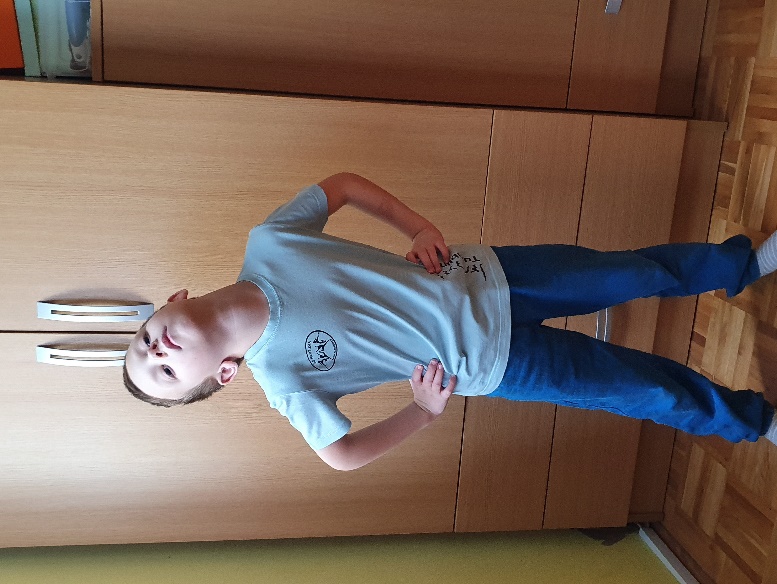 glavo potiska počasi naprej in nazaj;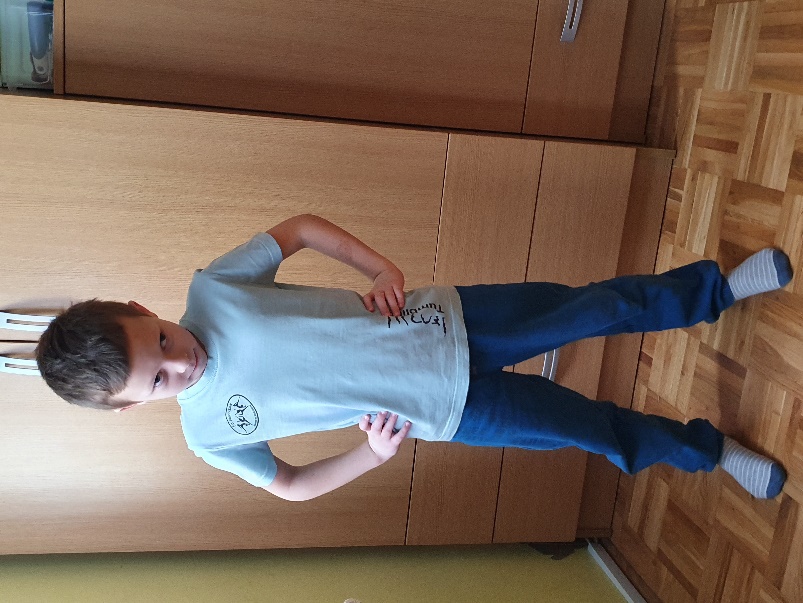 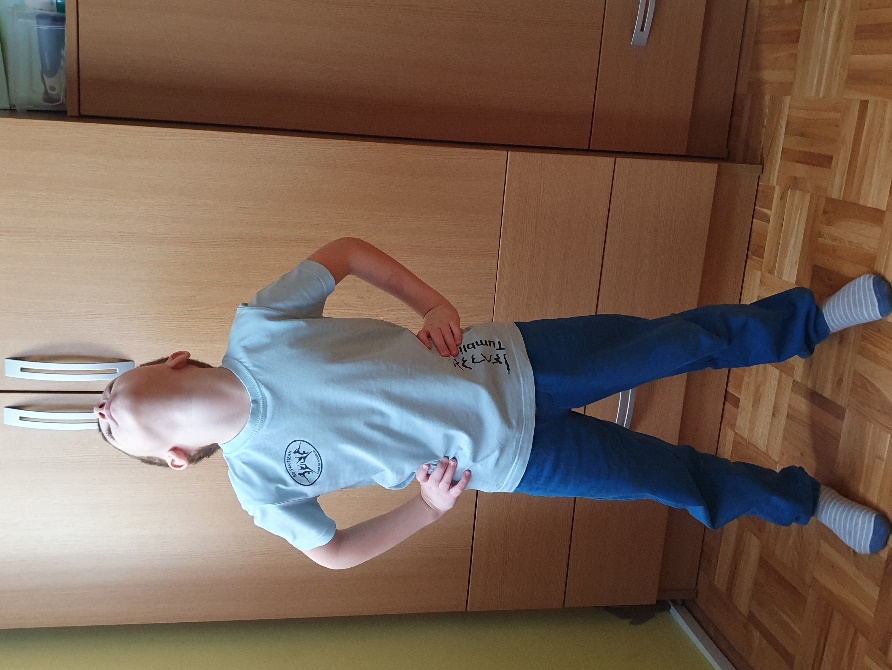 glavo obrača v levo in v desno;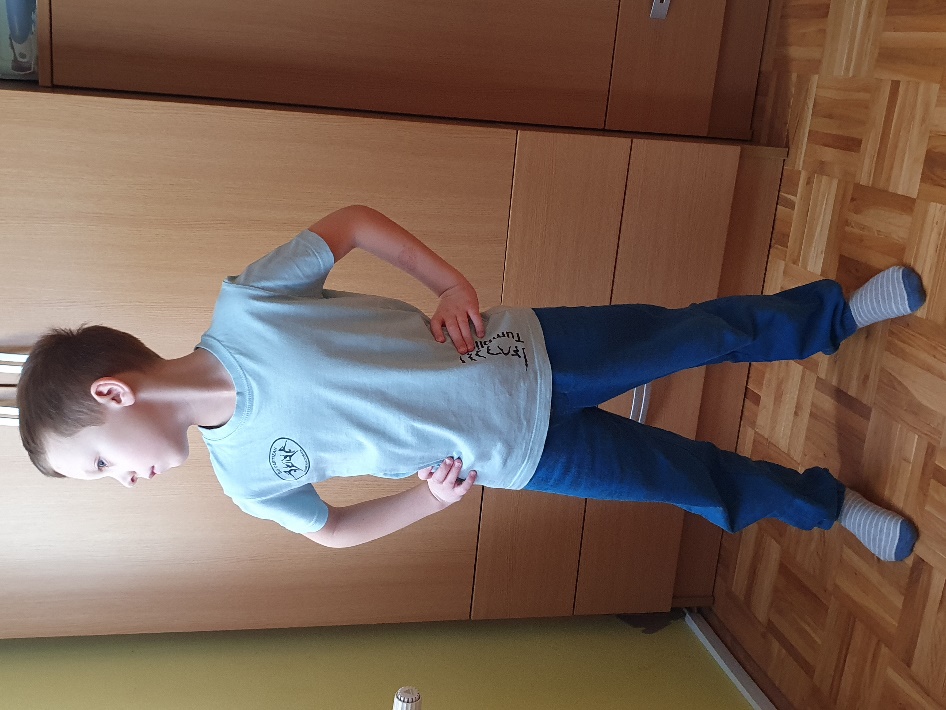 dvigne ramena in jih spusti;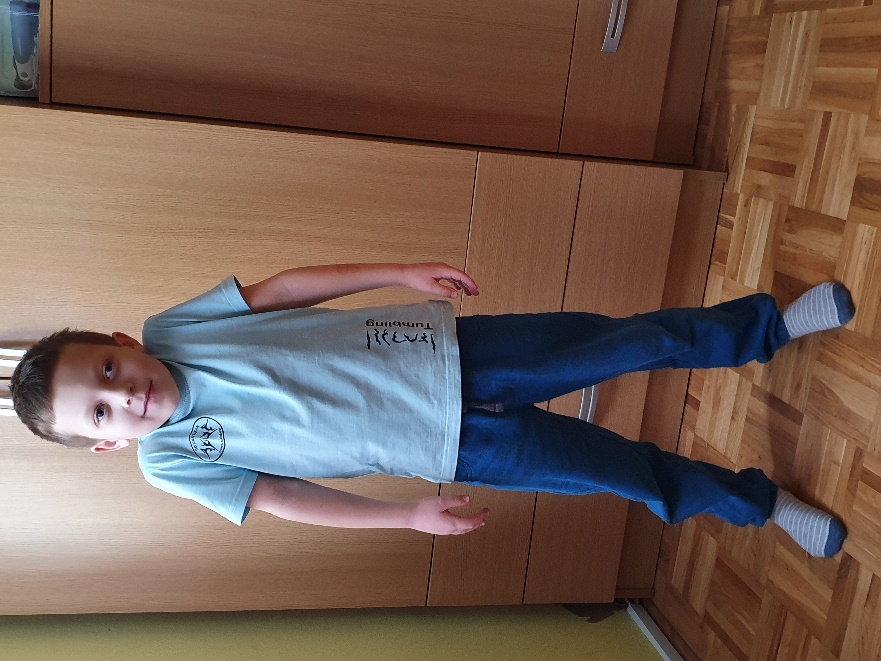 kroži z rameni najprej naprej, nato nazaj;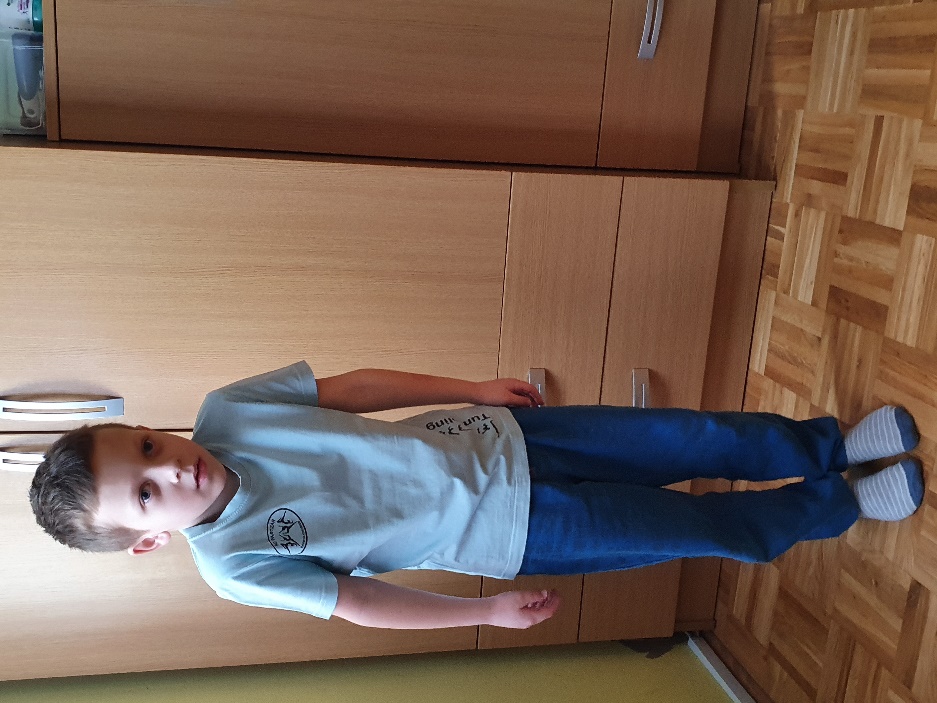 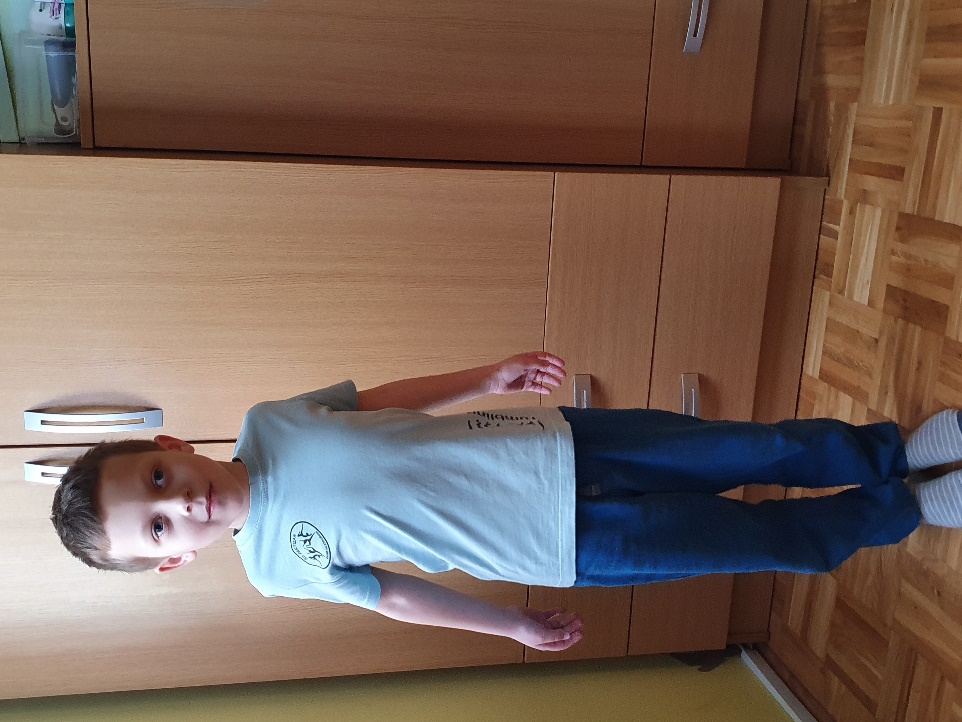 s stegnjenimi rokami riše kroge naprej in nazaj;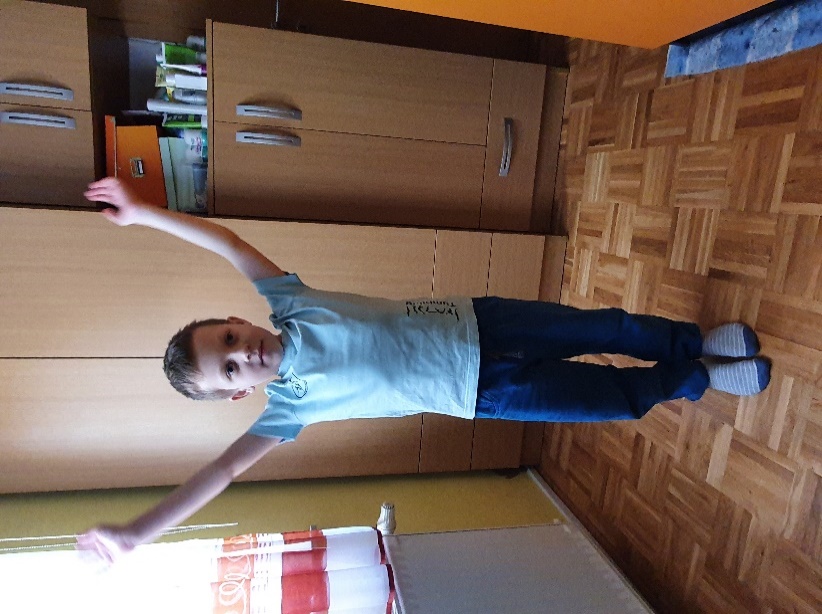 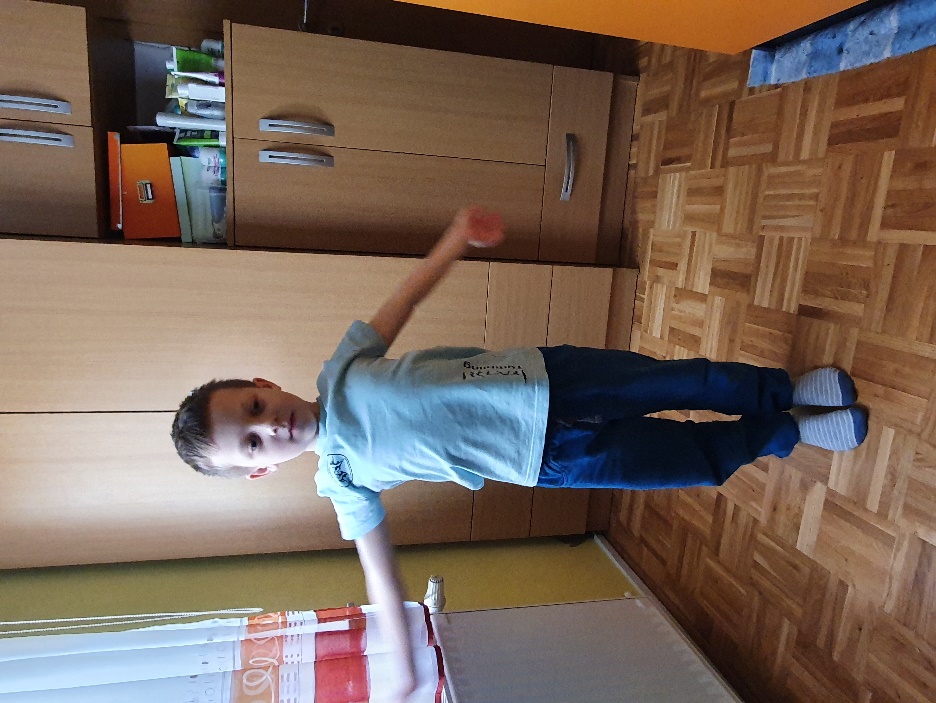 s stegnjenimi rokami »plava kravl«;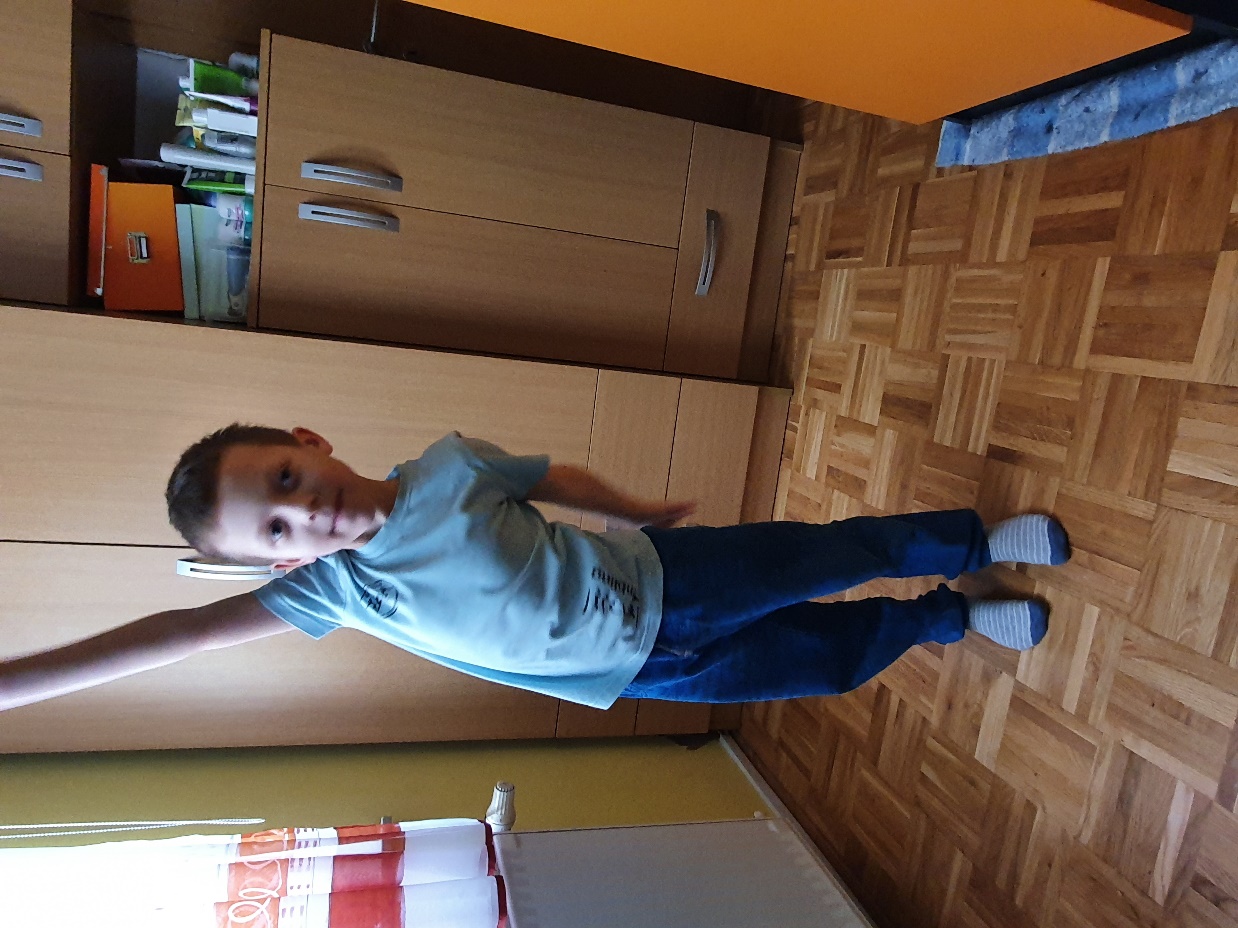 eno roko da v zrak, drugo v bok in se nagne v eno stran ter v drugo;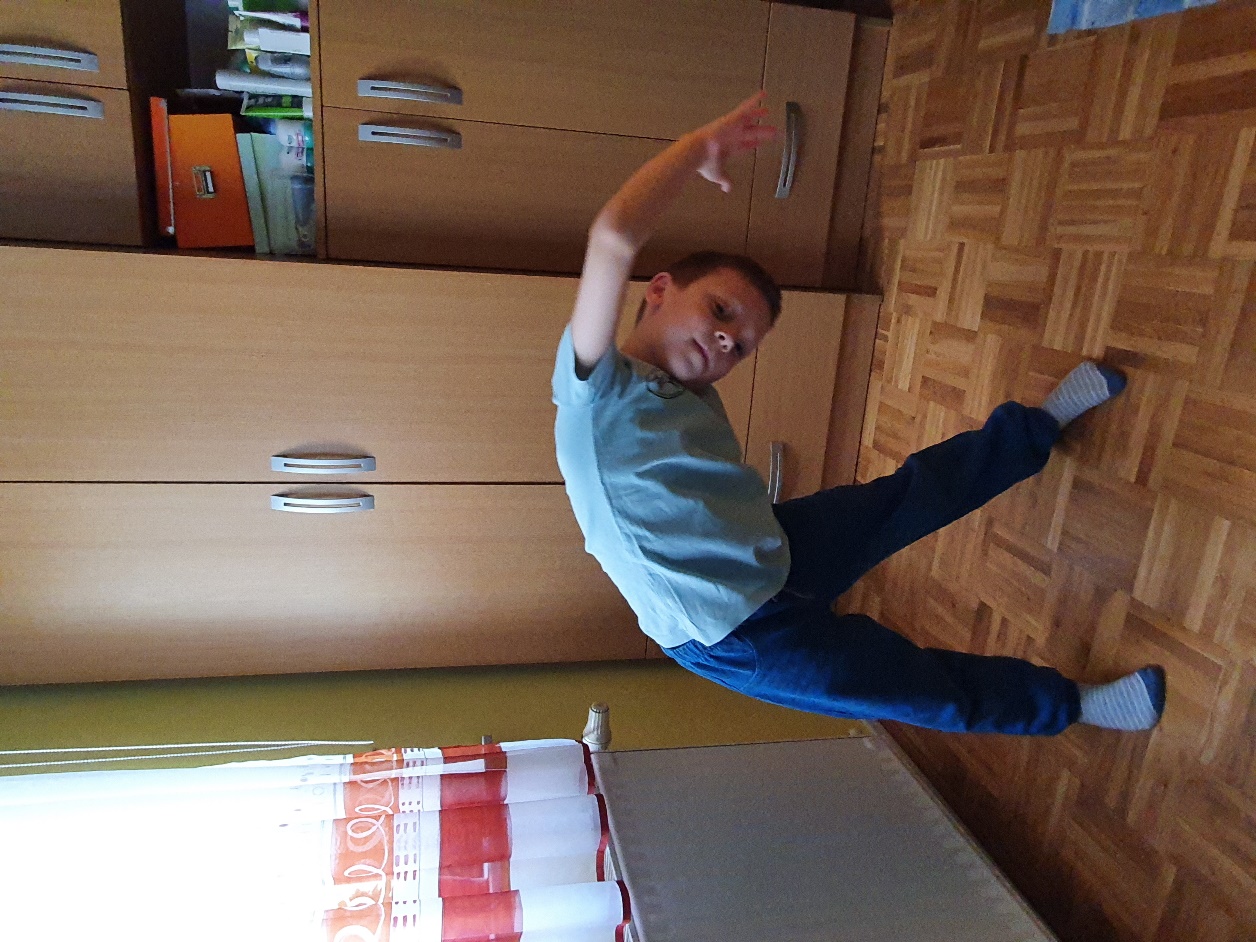 dela predklone in zaklone;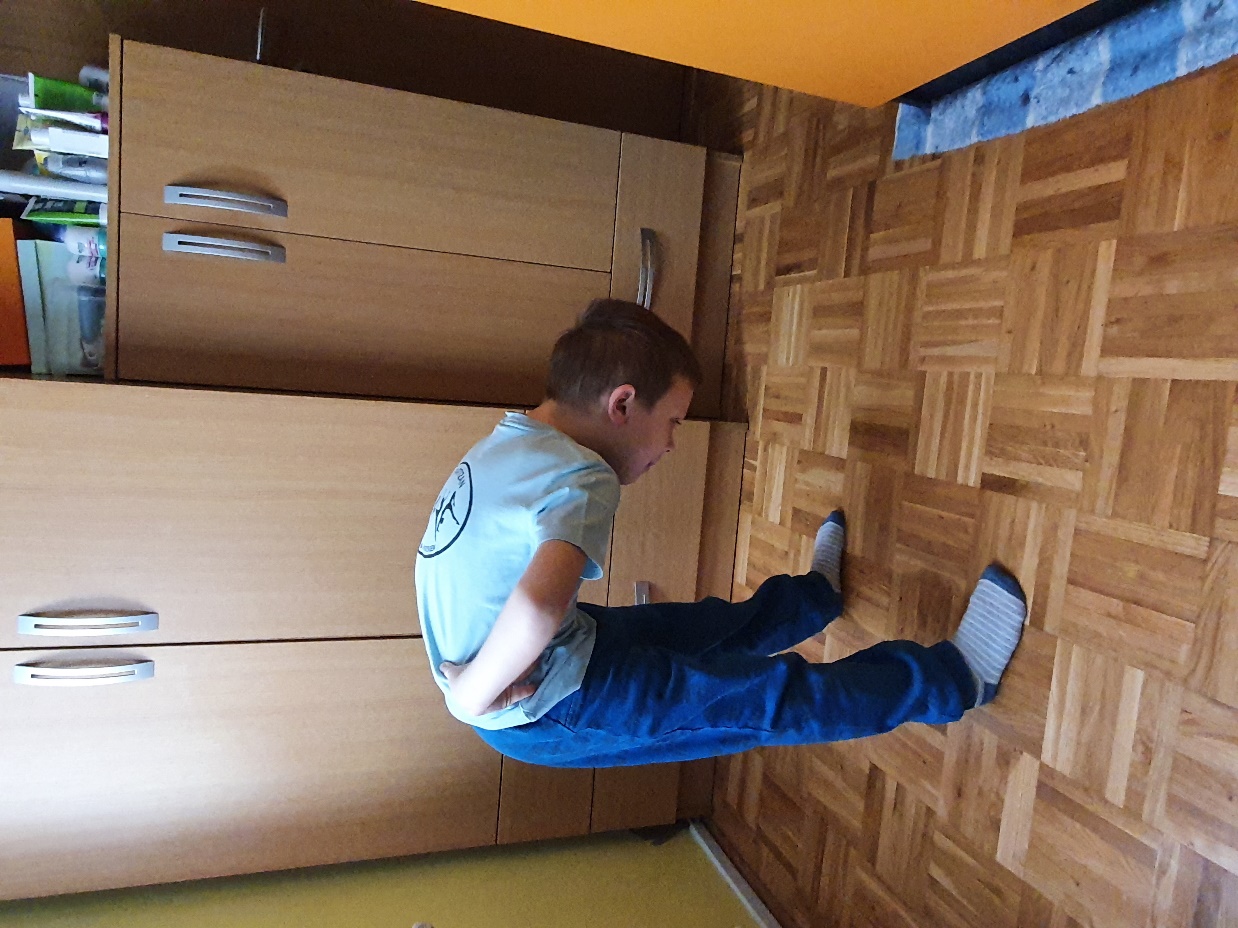 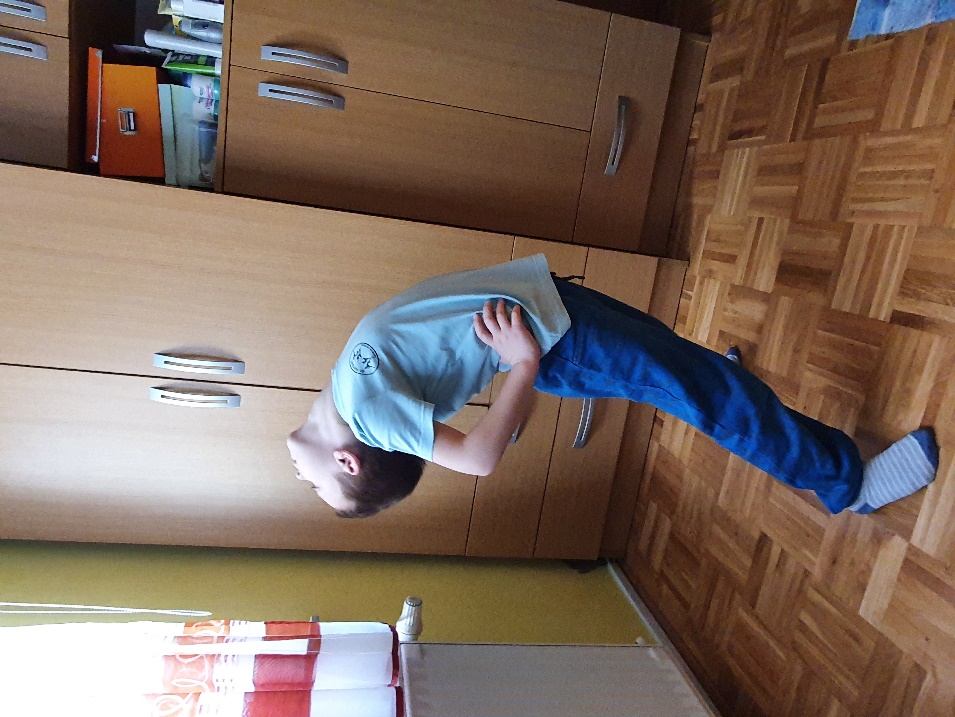 kroži z boki v eno in v drugo stran;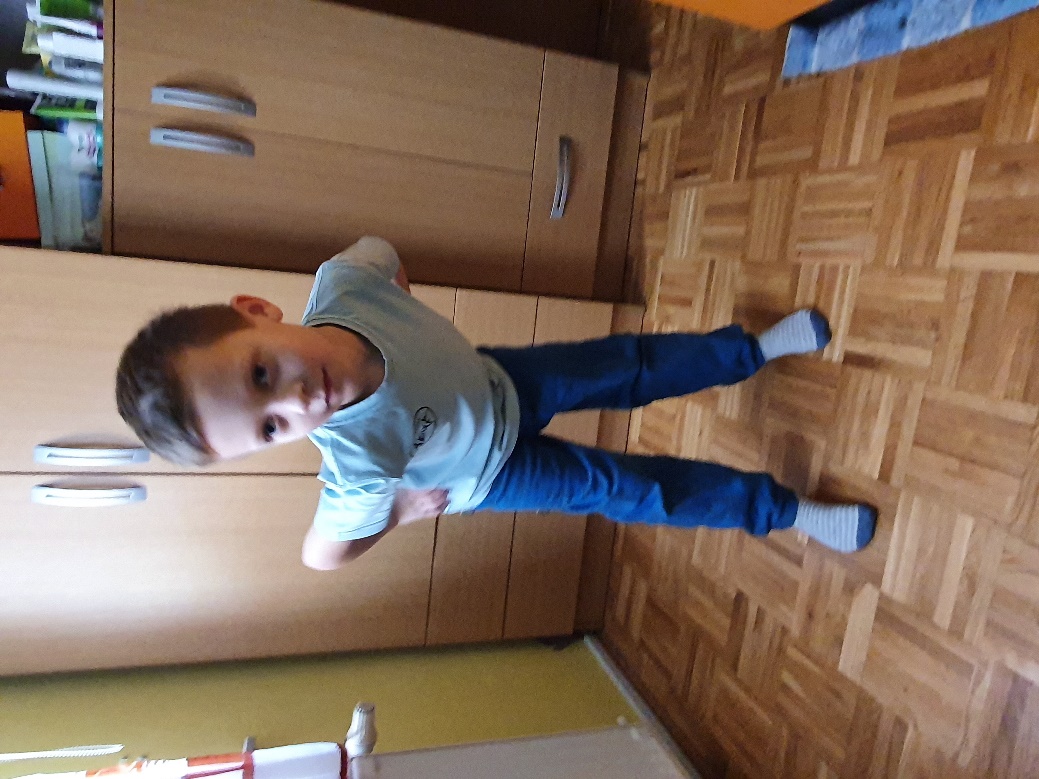 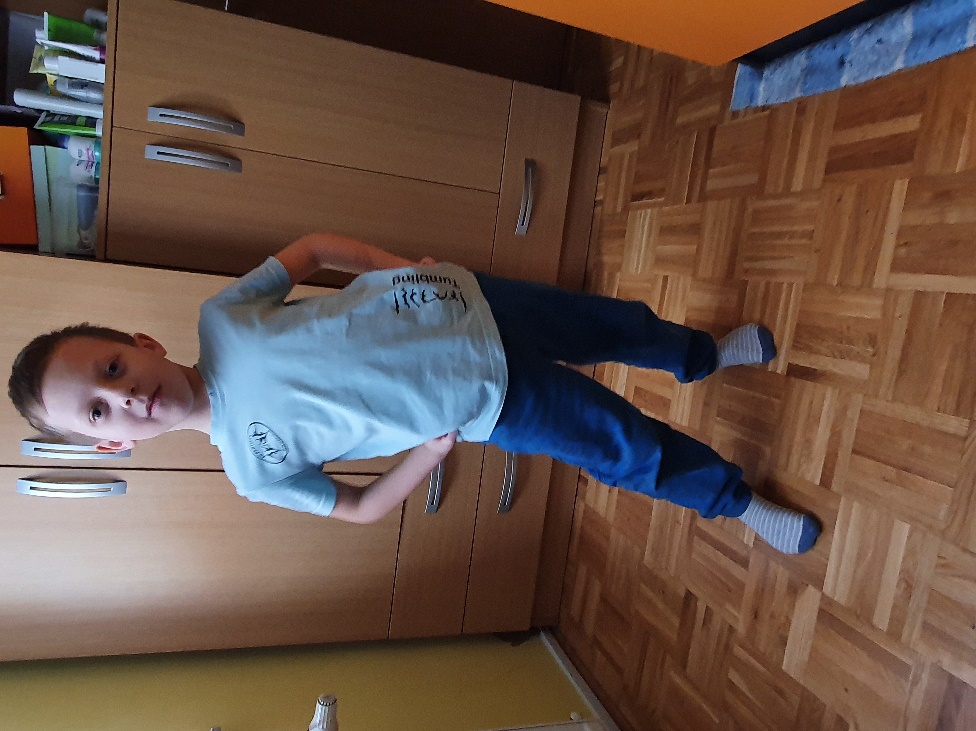 dvigne eno nogo naprej, nato drugo;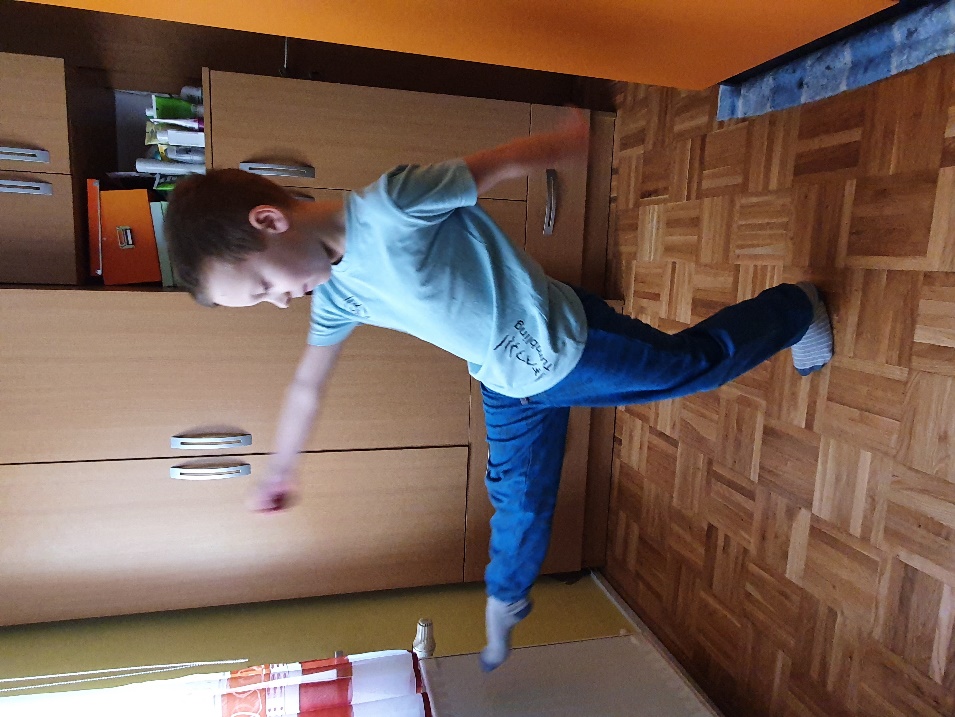 zdaj dvigne eno nogo na stran, nato drugo;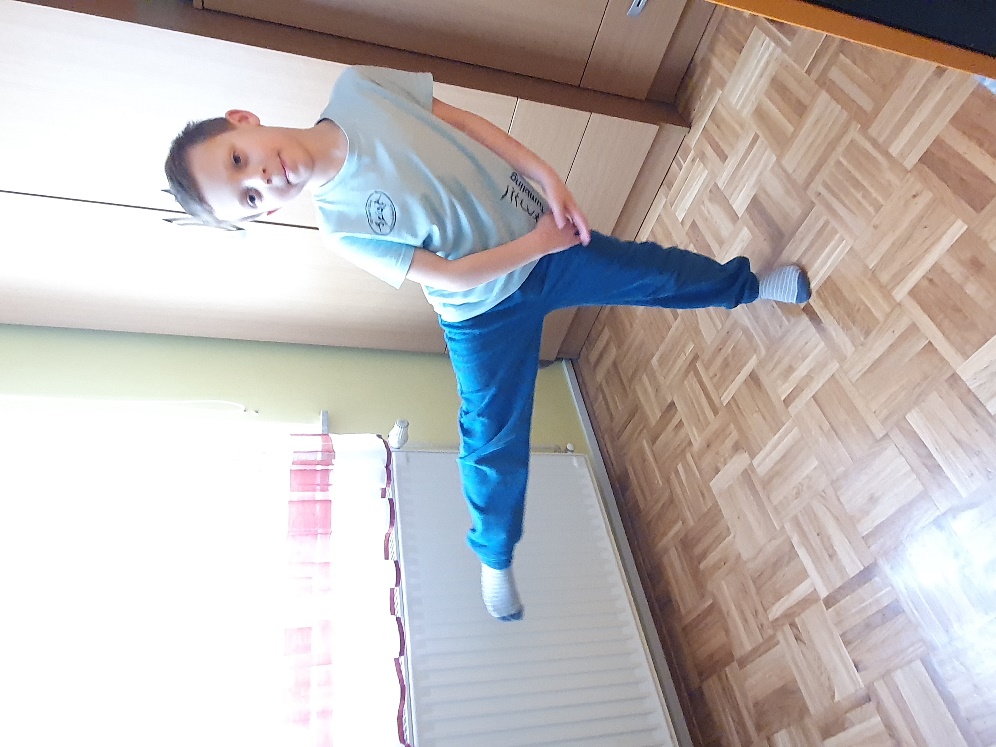 z rokami prime boke, noge ima skupaj – sonožno skoči naprej in nazaj, nato vajo ponovi, da skoči levo in desno; skoči narazen in skupaj;noge ima skupaj, nagne se naprej, da roke postavi na tla (naredi streho) in dvigne eno nogo, nato drugo;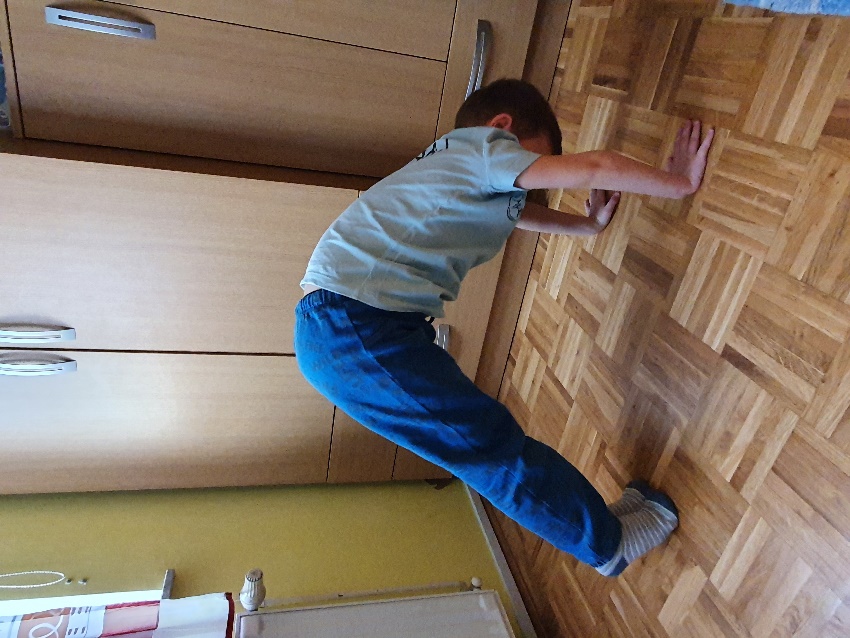 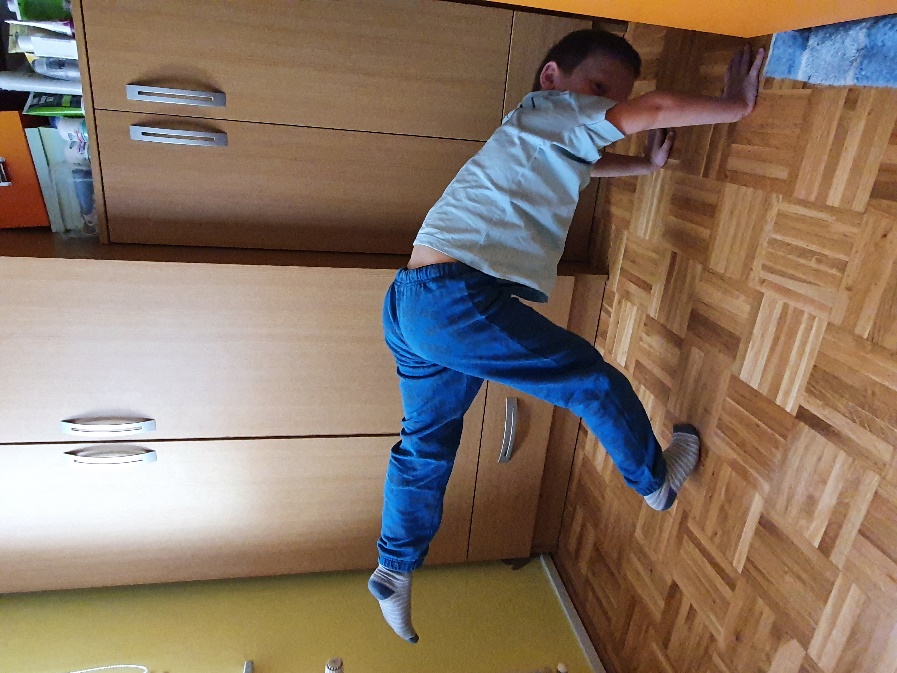 še vedno drži položaj »strehe«, z rokami se premika naprej in nazaj, noge ima ves čas stegnjene (streho odpira in zapira);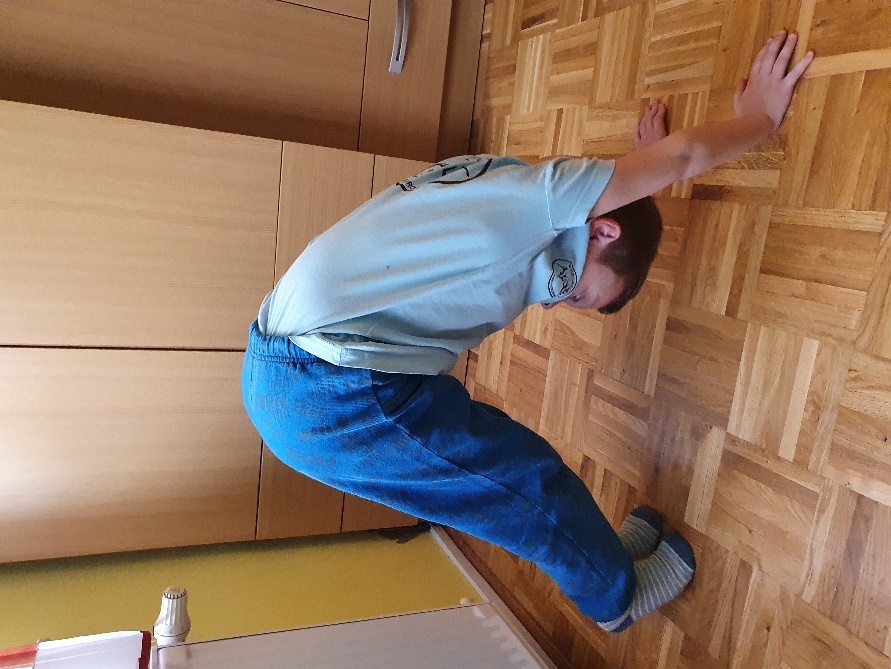 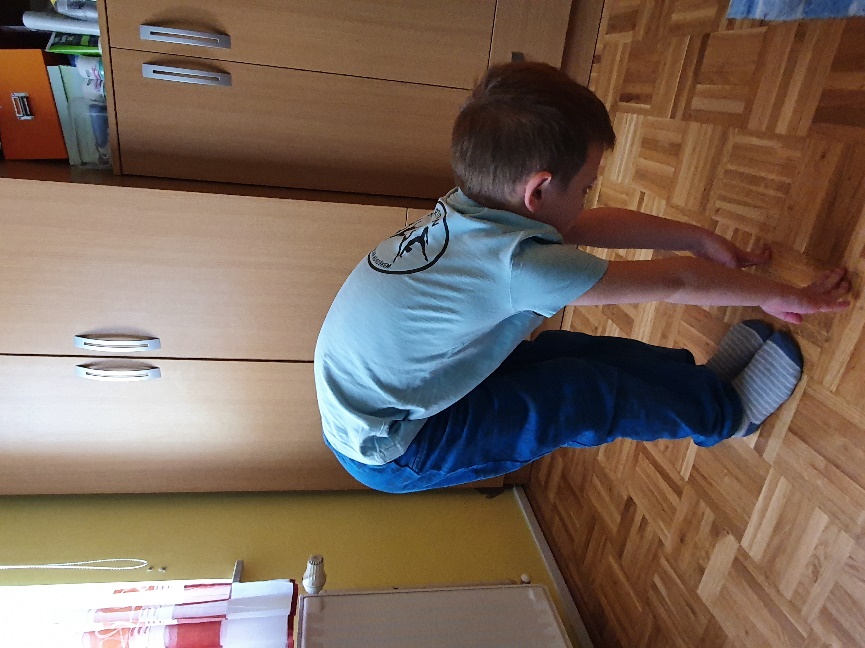 naredi počepe;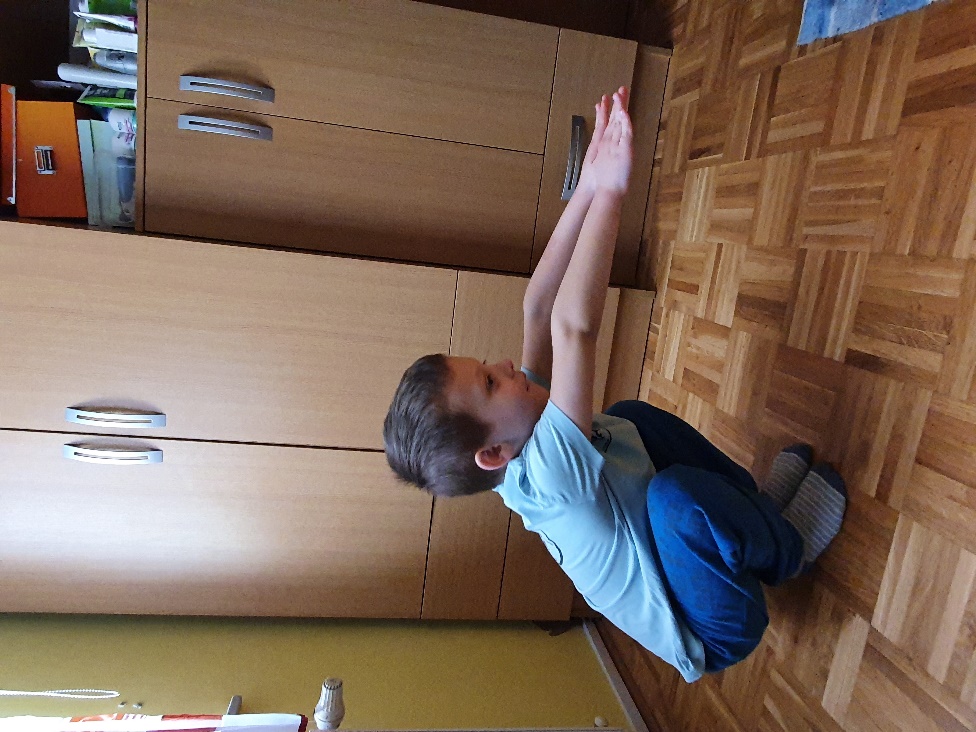 usede se na tla, noge da narazen, dotakne se ene noge, druge in predklon na sredino (noge so ves čas stegnjene);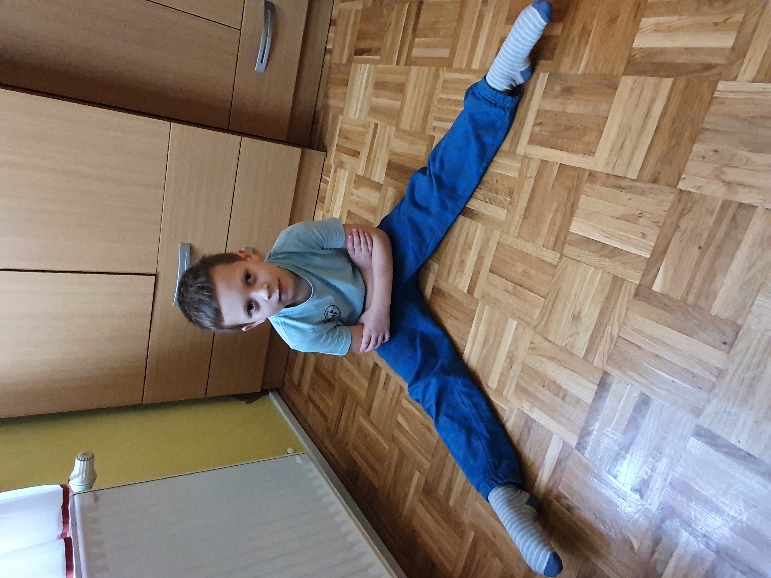 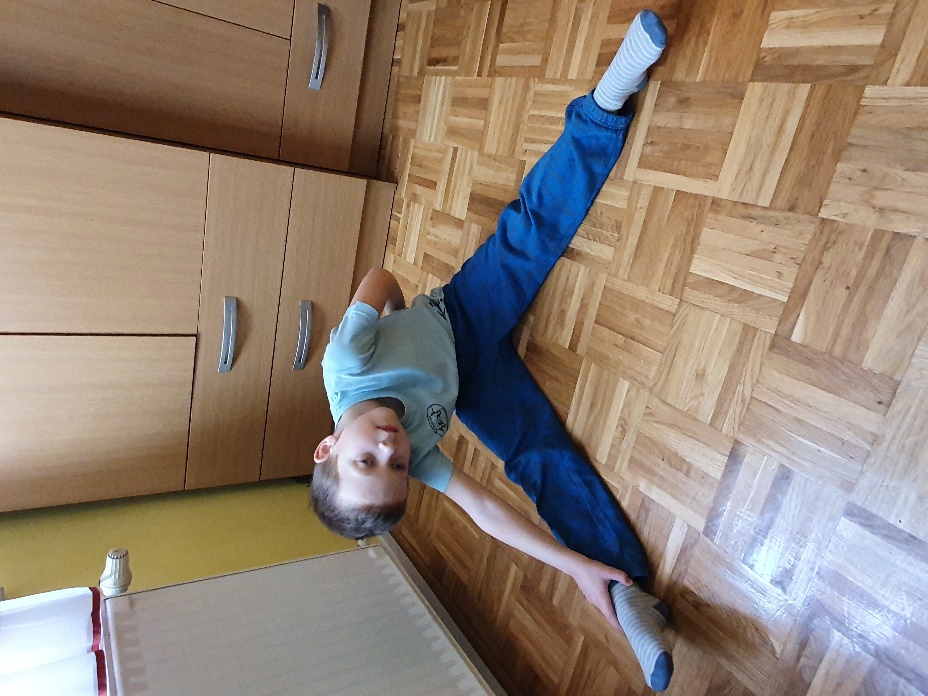 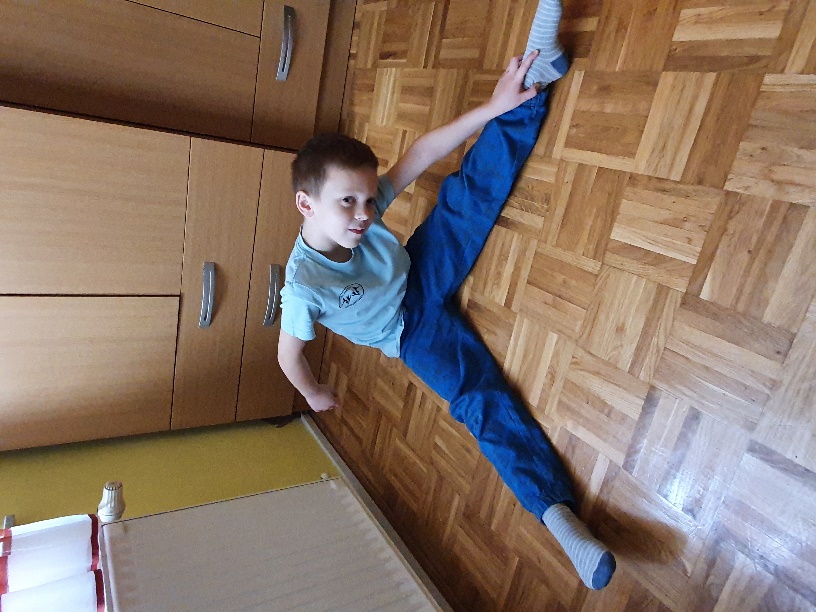 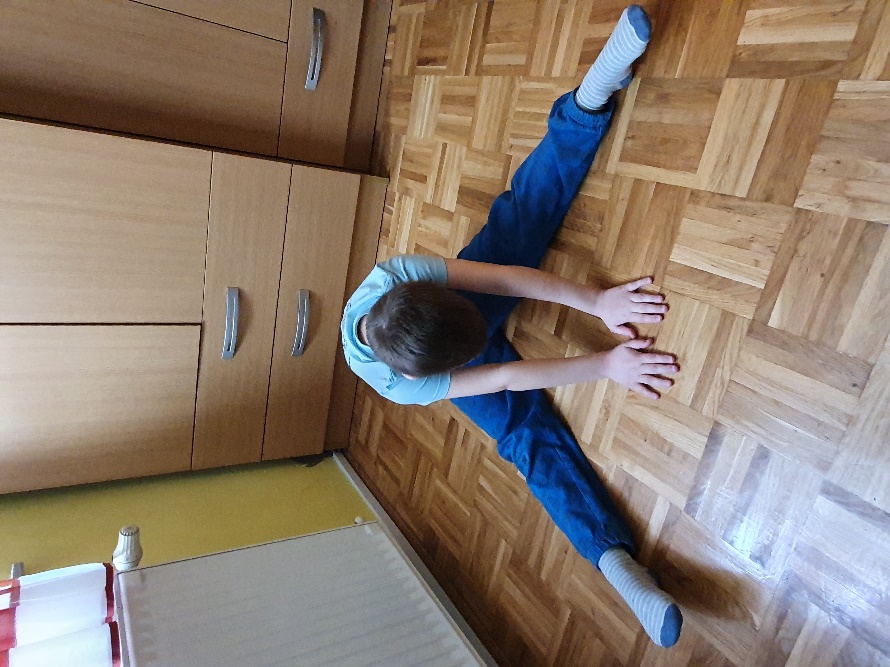 noge da skupaj, dotakne se prstov na nogi (noge so ves čas stegnjene);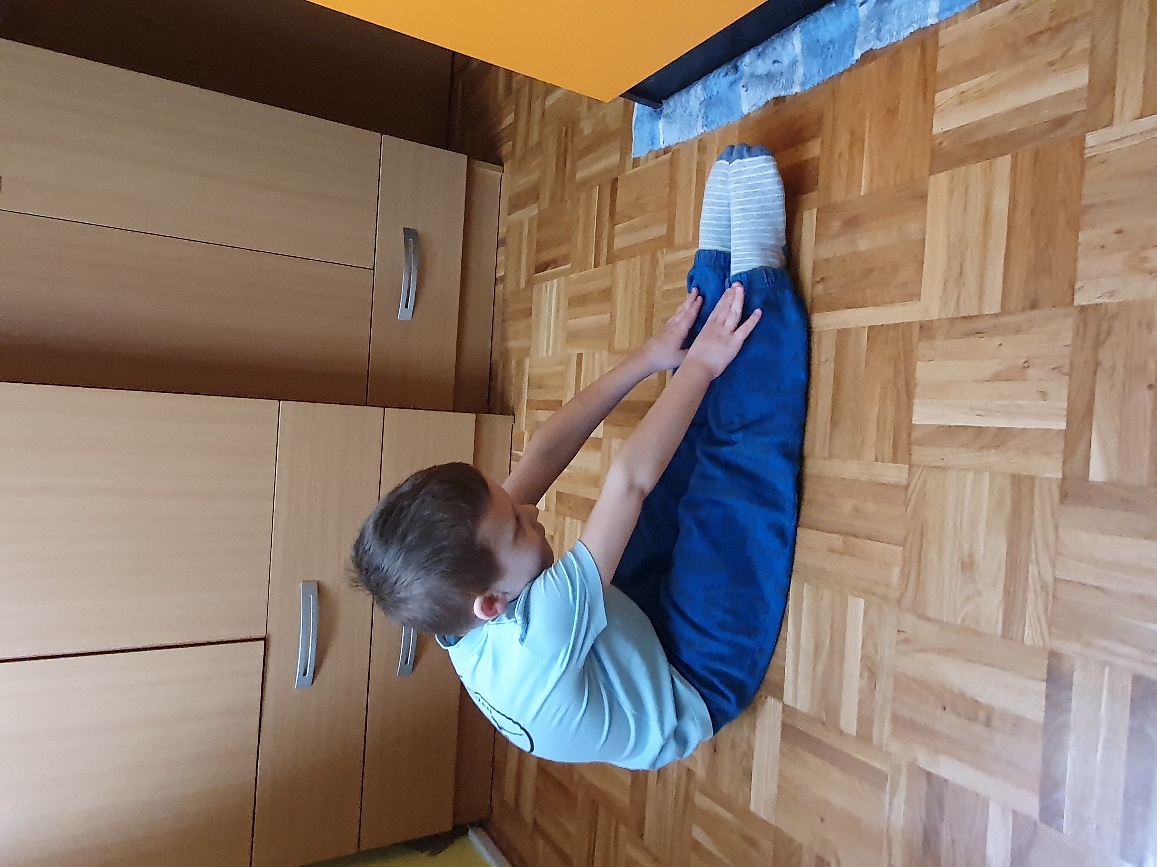 naredi metuljčka: noge pokrči in jih povleče k sebi, da se stopali stikata, hrbet naj bo čimbolj raven, z nogami krili kot metulj;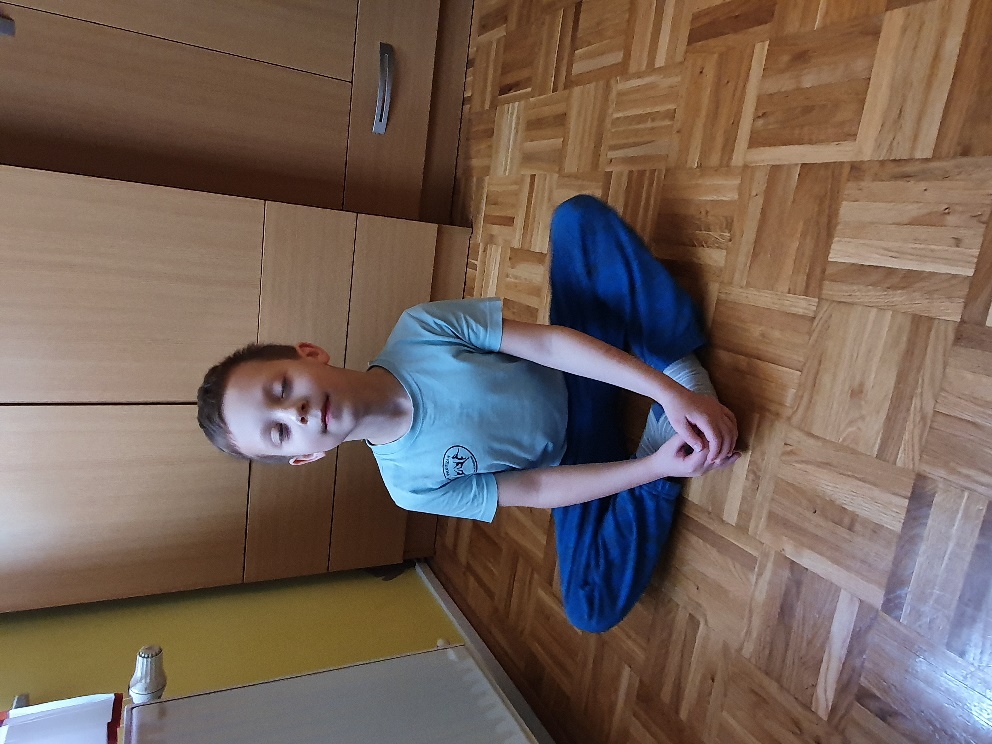 noge stegne, opre se na roke in »vozi kolo« (z nogami naprej in nazaj);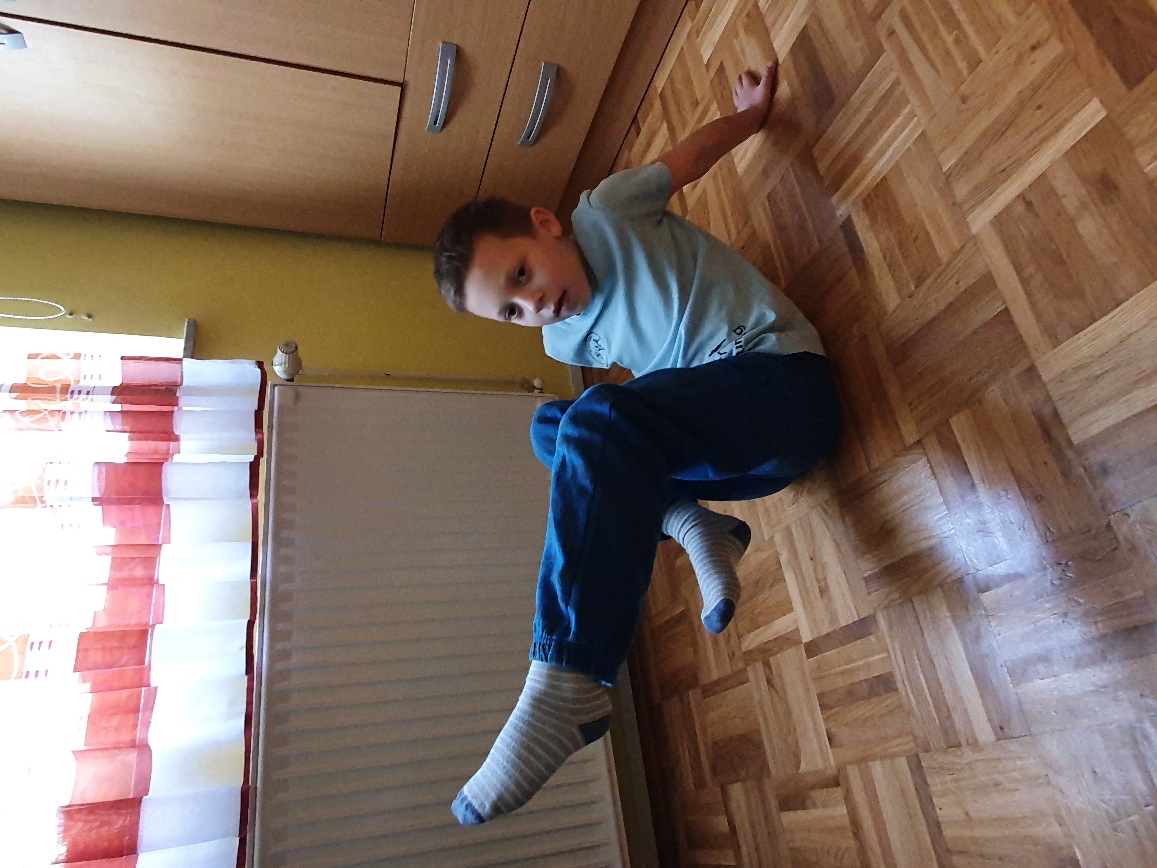 še vedno ima oporo z rokami, dvigne eno stegnjeno nogo in spusti, nato dvigne drugo stegnjeno nogo in spusti; nato dvigni obe stegnjeni nogi hkrati;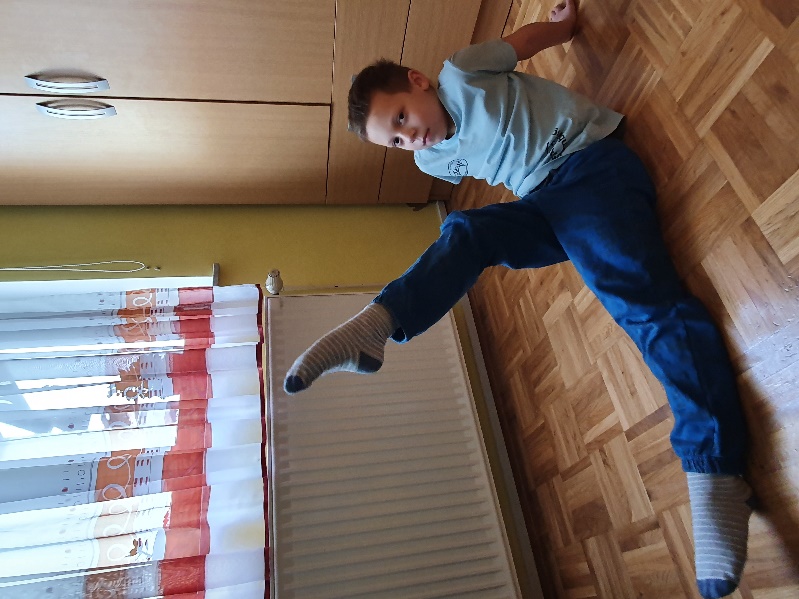 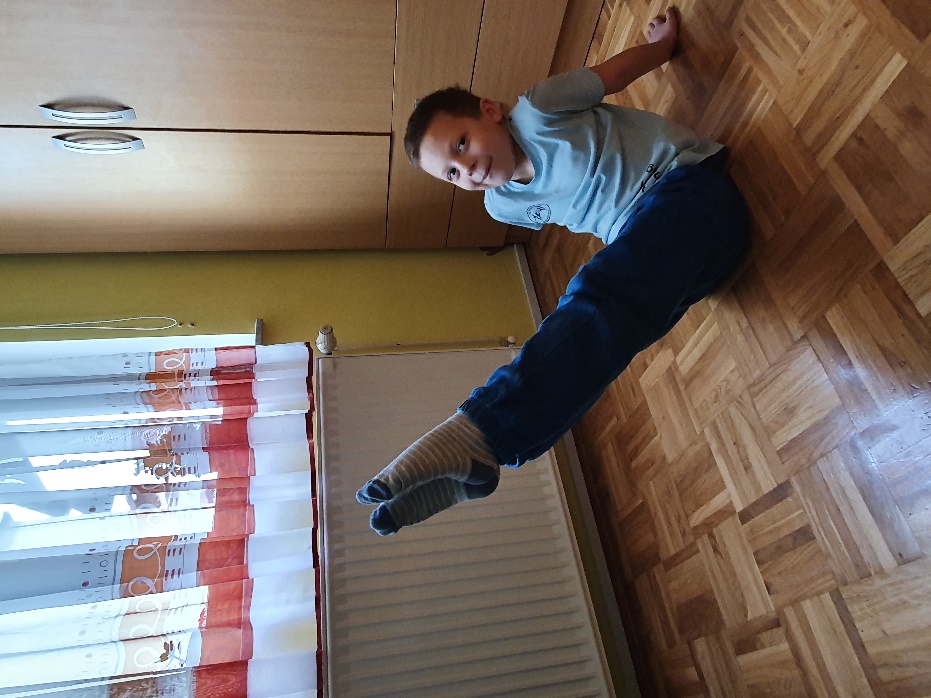 uleže se na hrbet, noge ima stegnjene, dvigne eno nogo in drugo, nato obe hkrati (noge so ves čas stegnjene);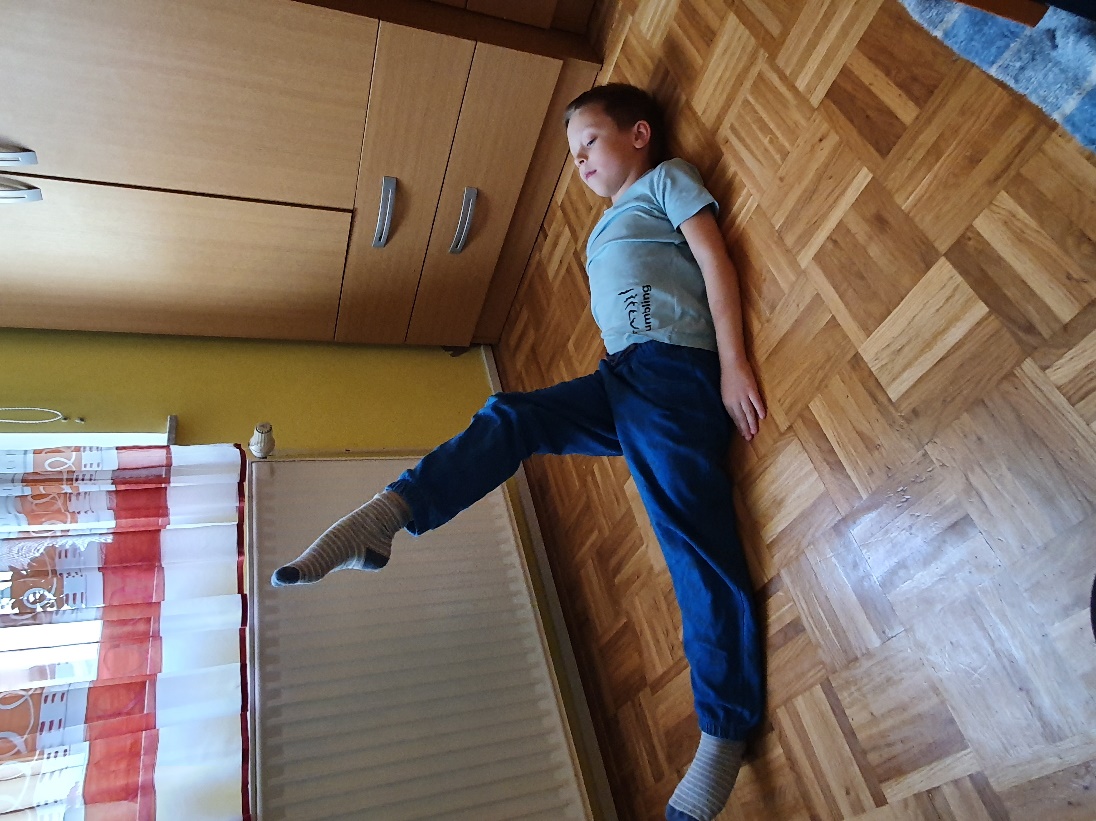 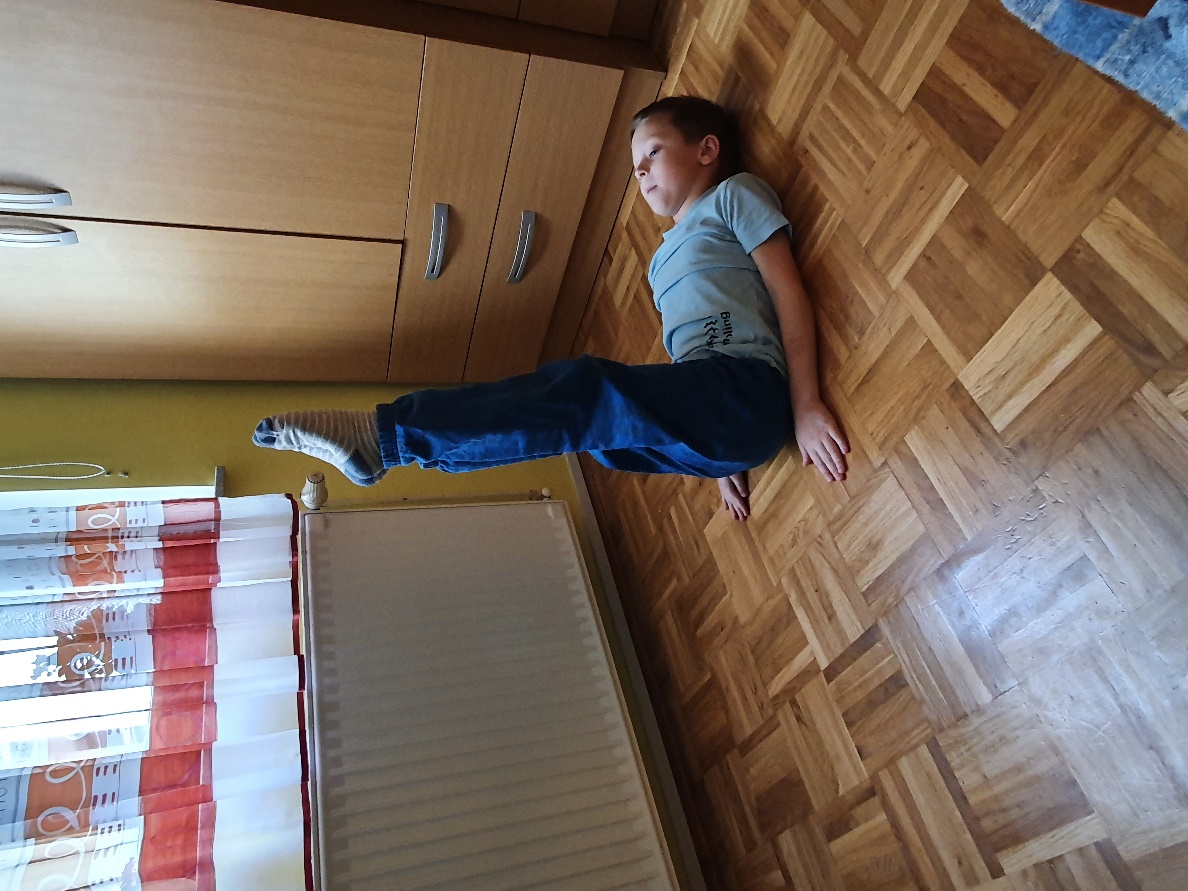 noge in boke dvigne v svečo kolikor gre in zadrži nekaj sekund;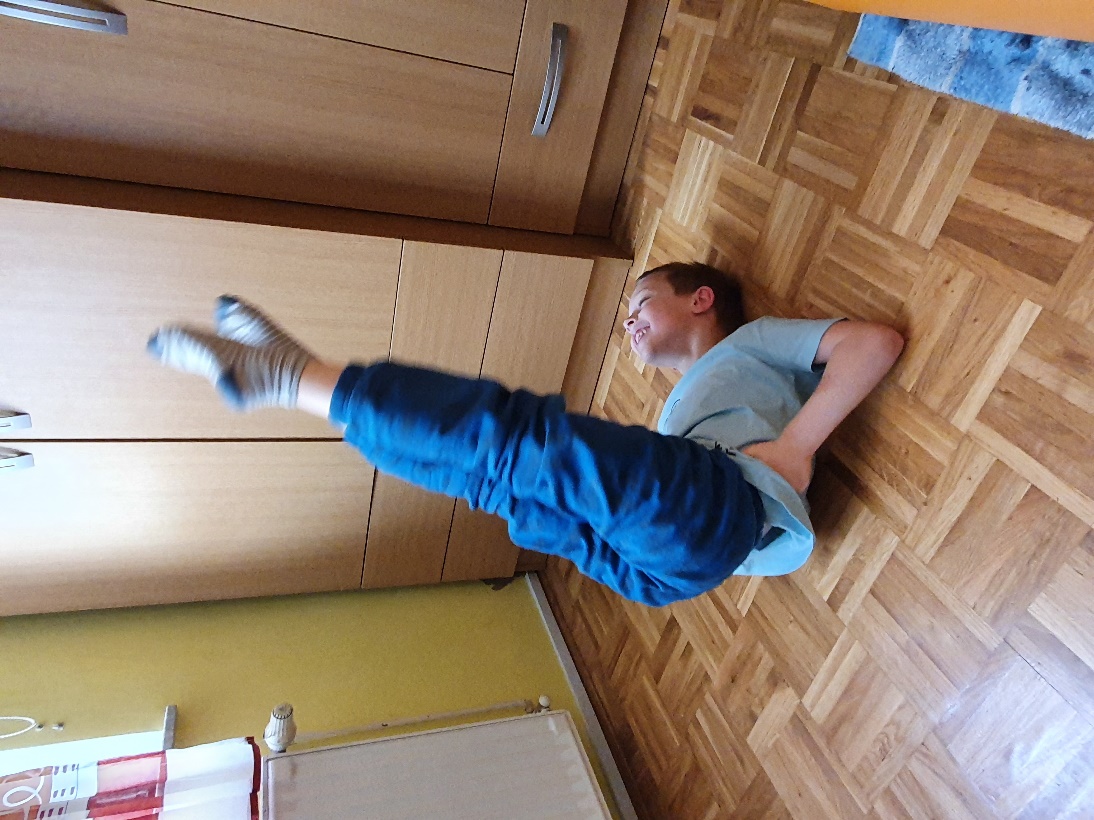 zdaj se skuša z dvignjenimi nogami čez glavo dotakniti tal;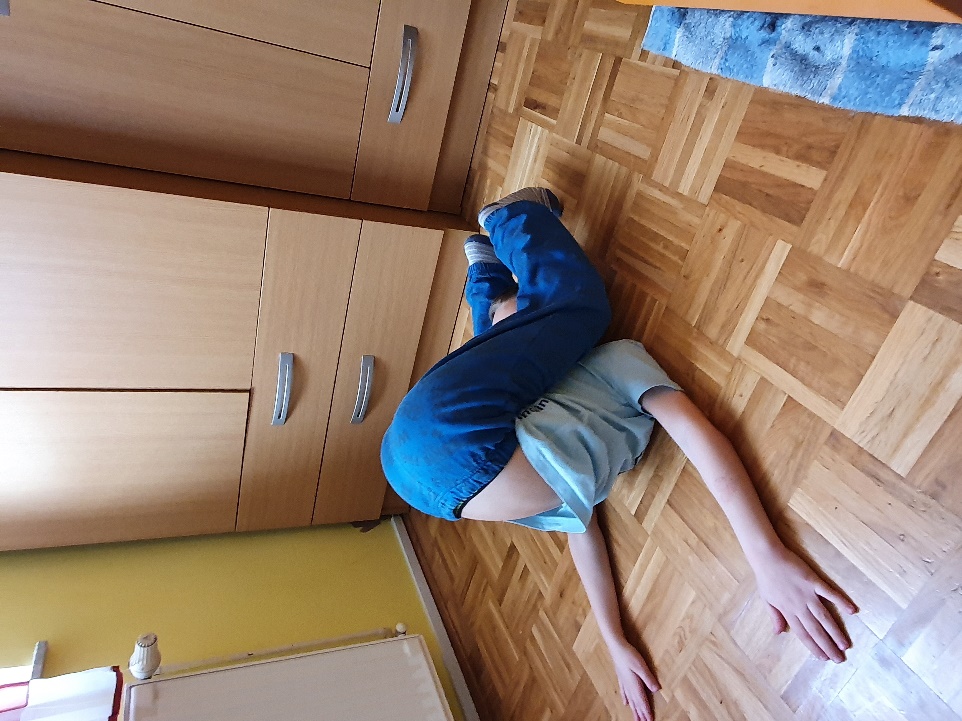 obrne se na trebuh, roke in noge ima stegnjene; 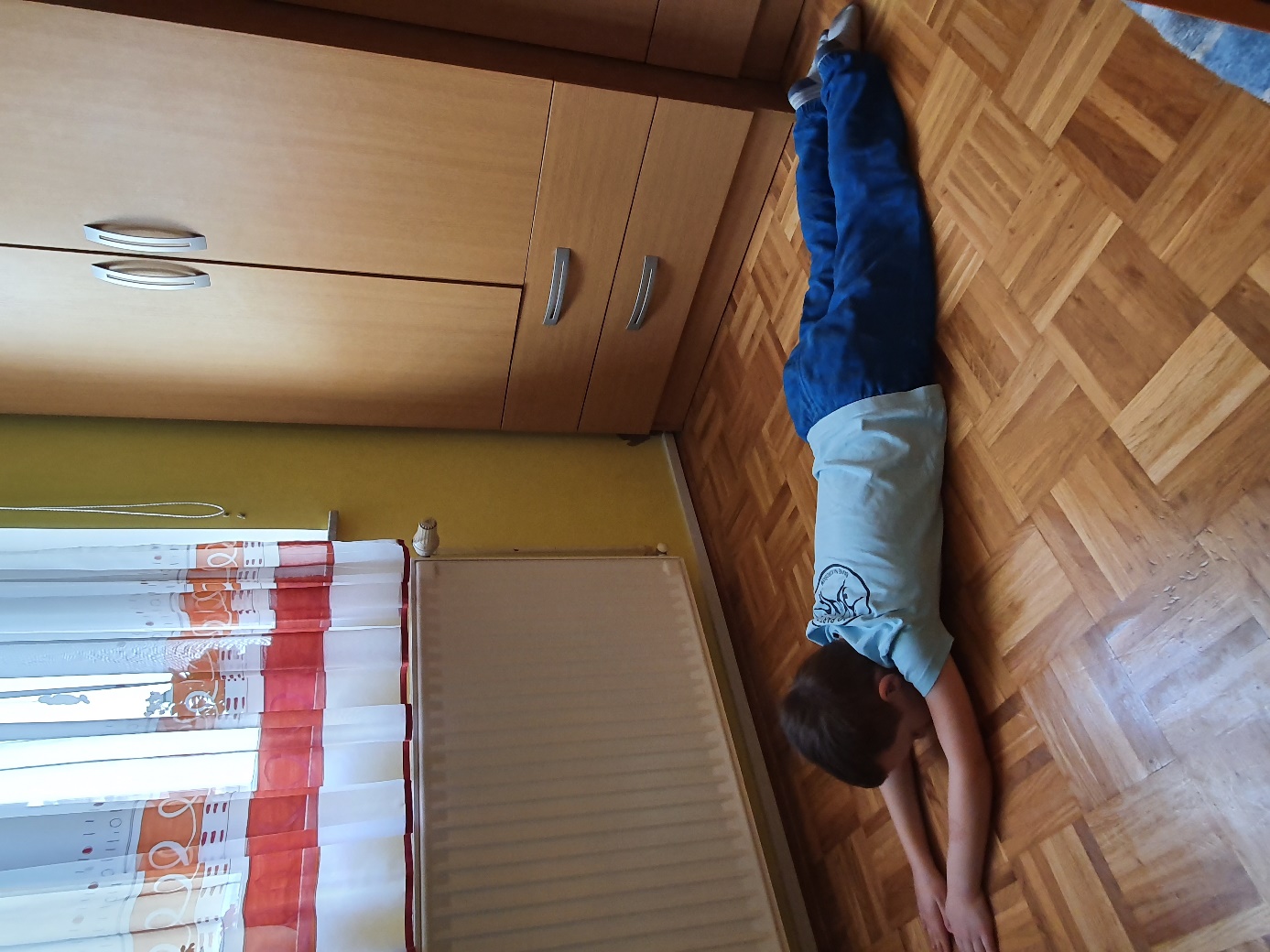 najprej dviguje samo roke;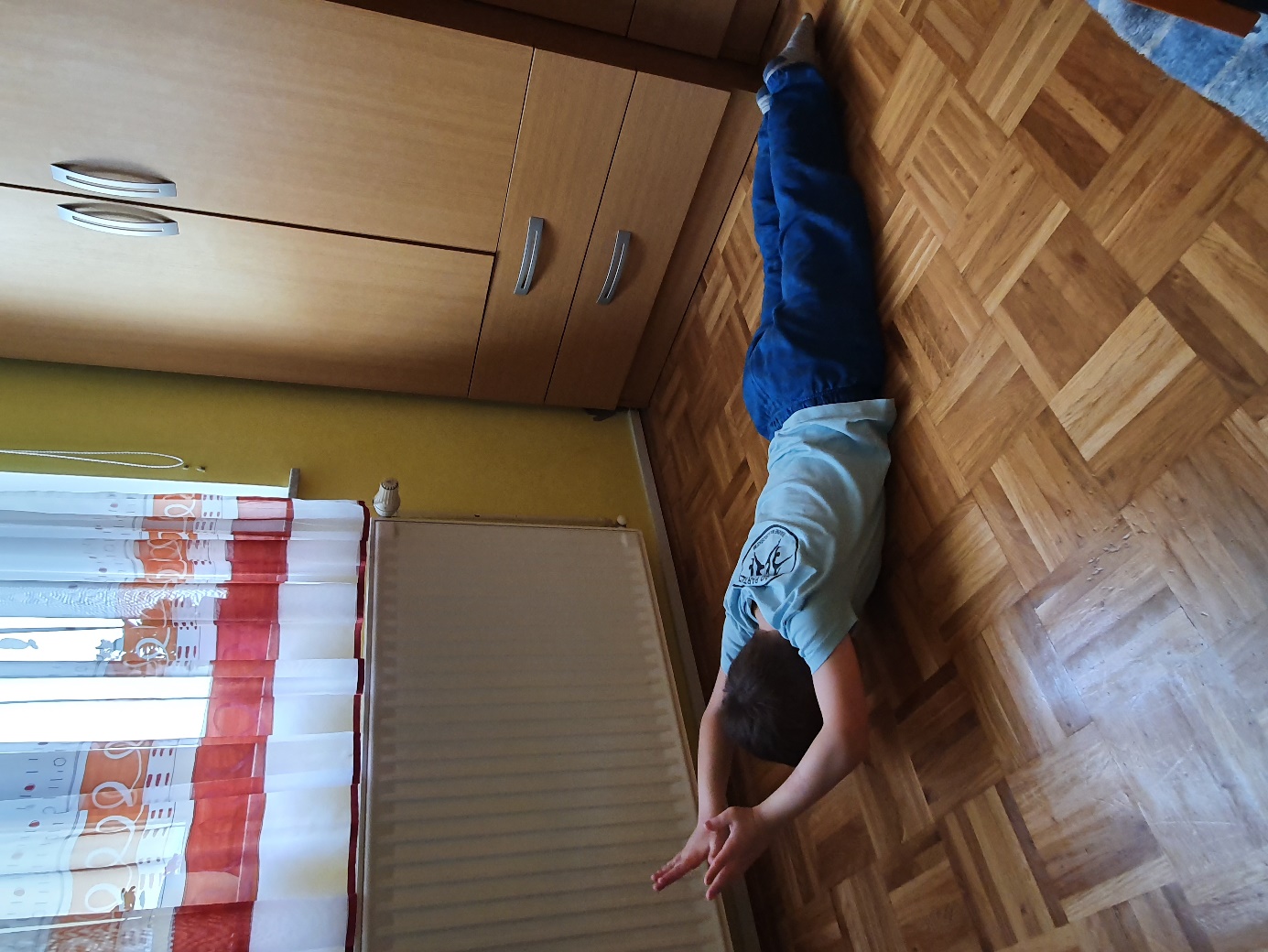 nato noge;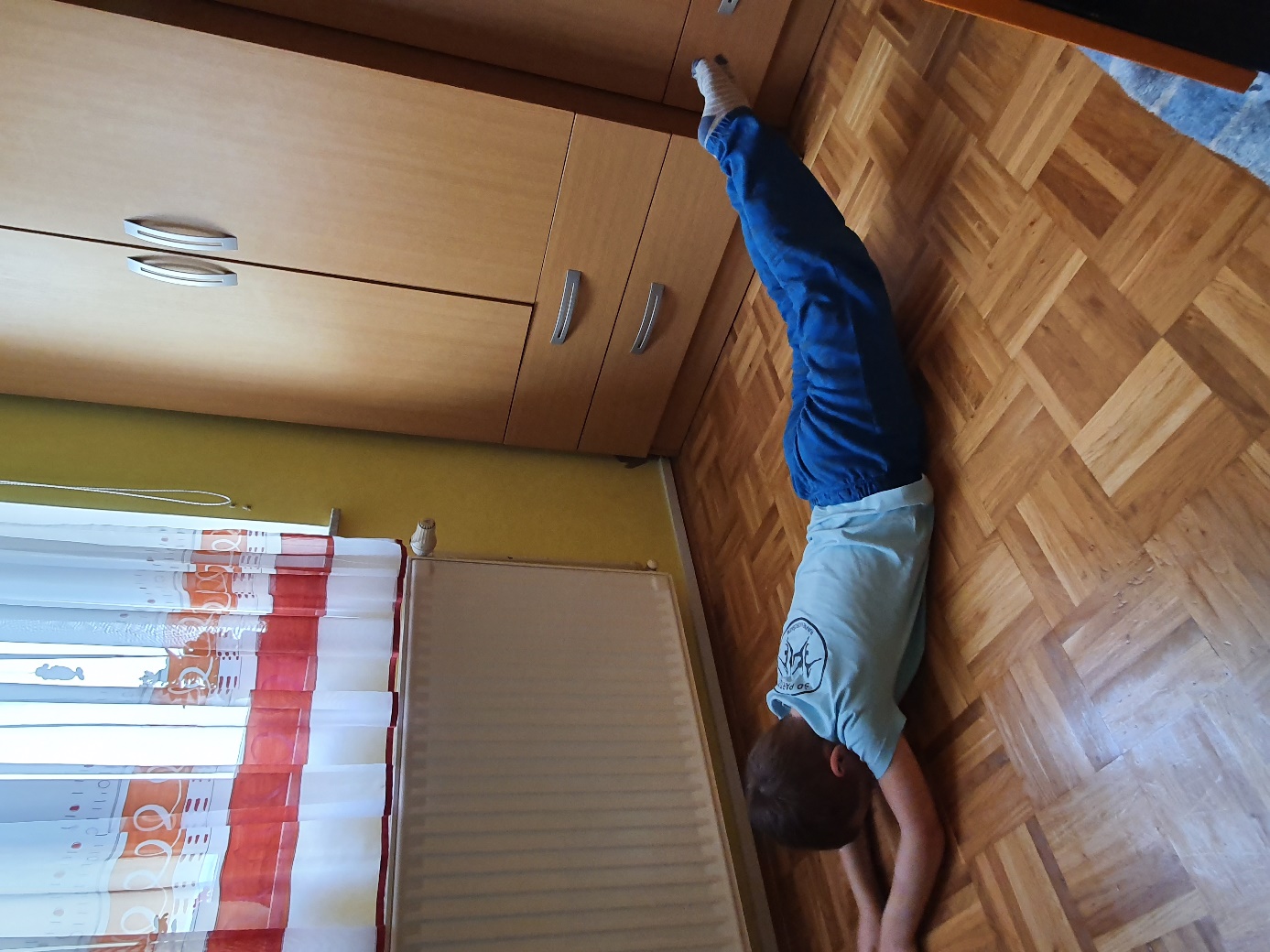 potem oboje hkrati;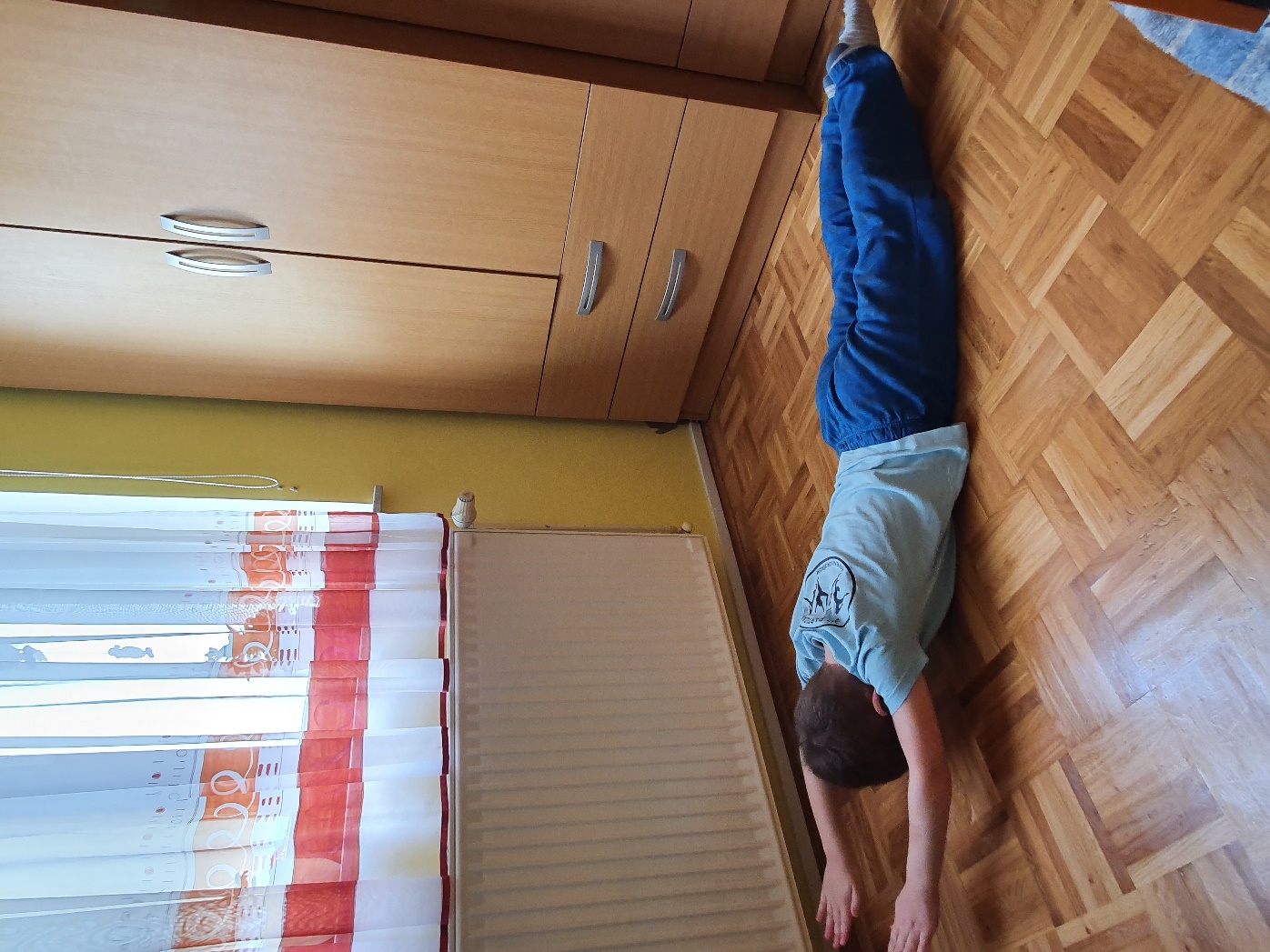 še vedno ima stegnjene roke in noge, zdaj se prevrne na en bok in na drugi;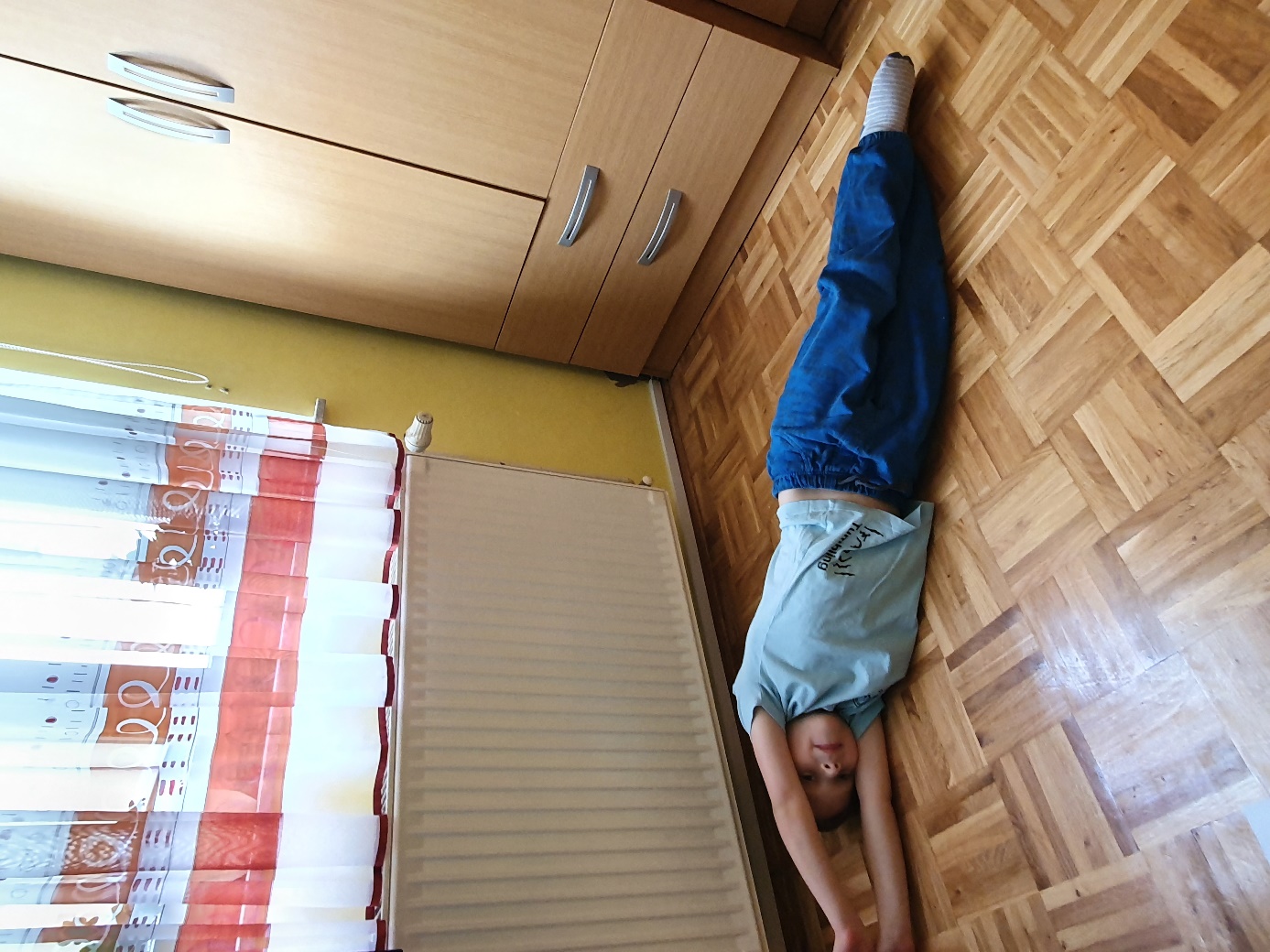 nato se obrne na hrbet in nazaj na trebuh;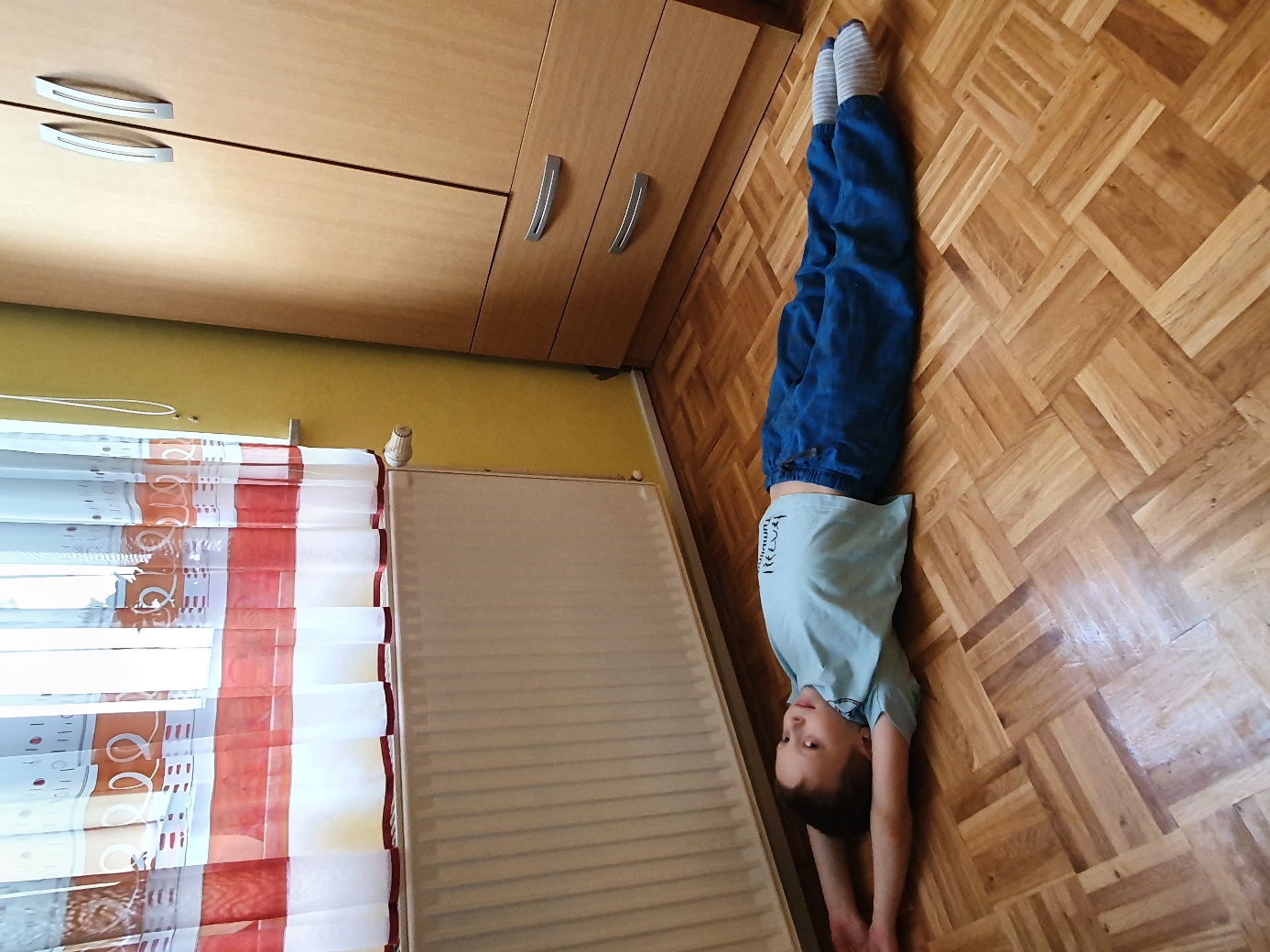 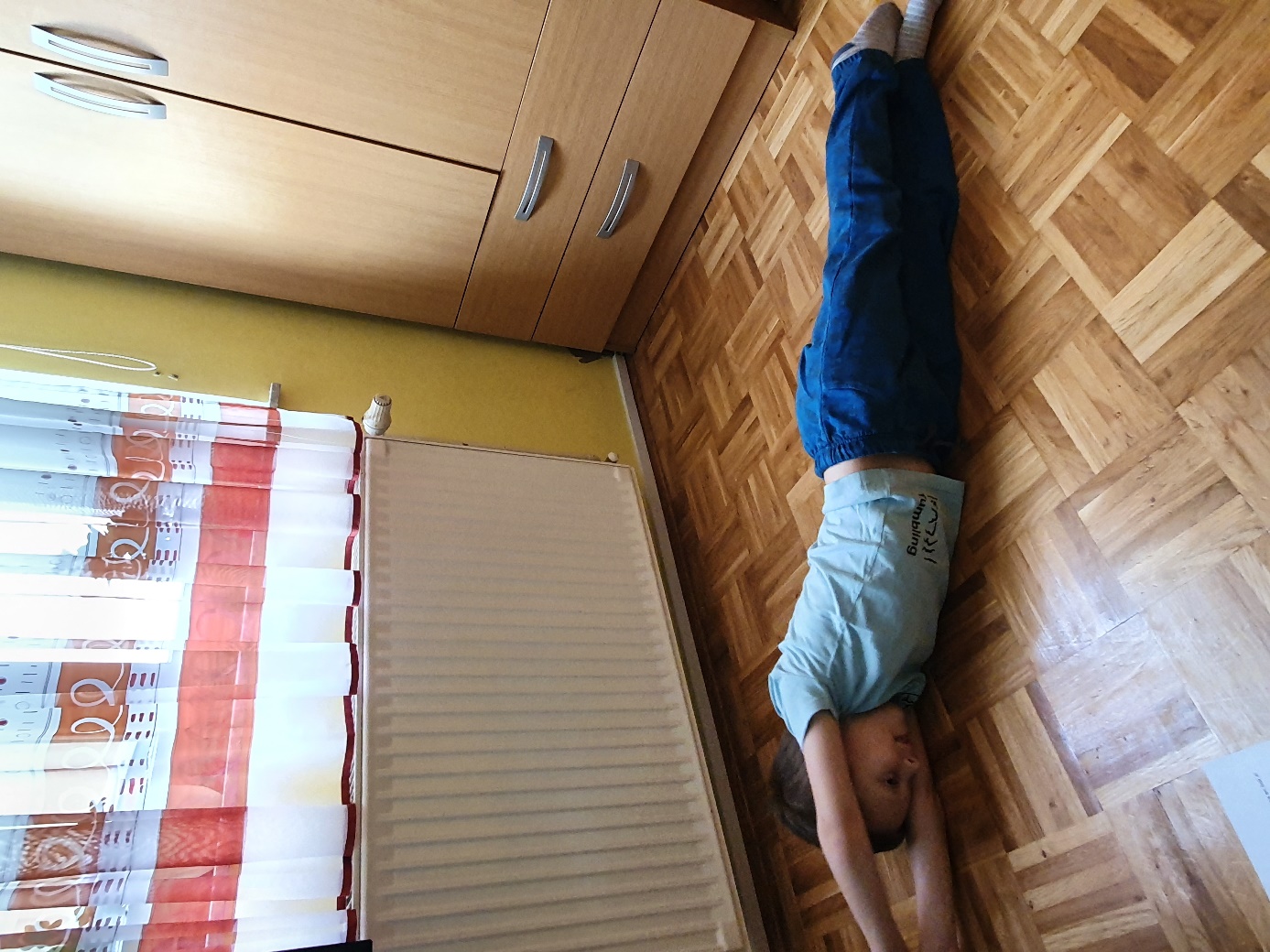 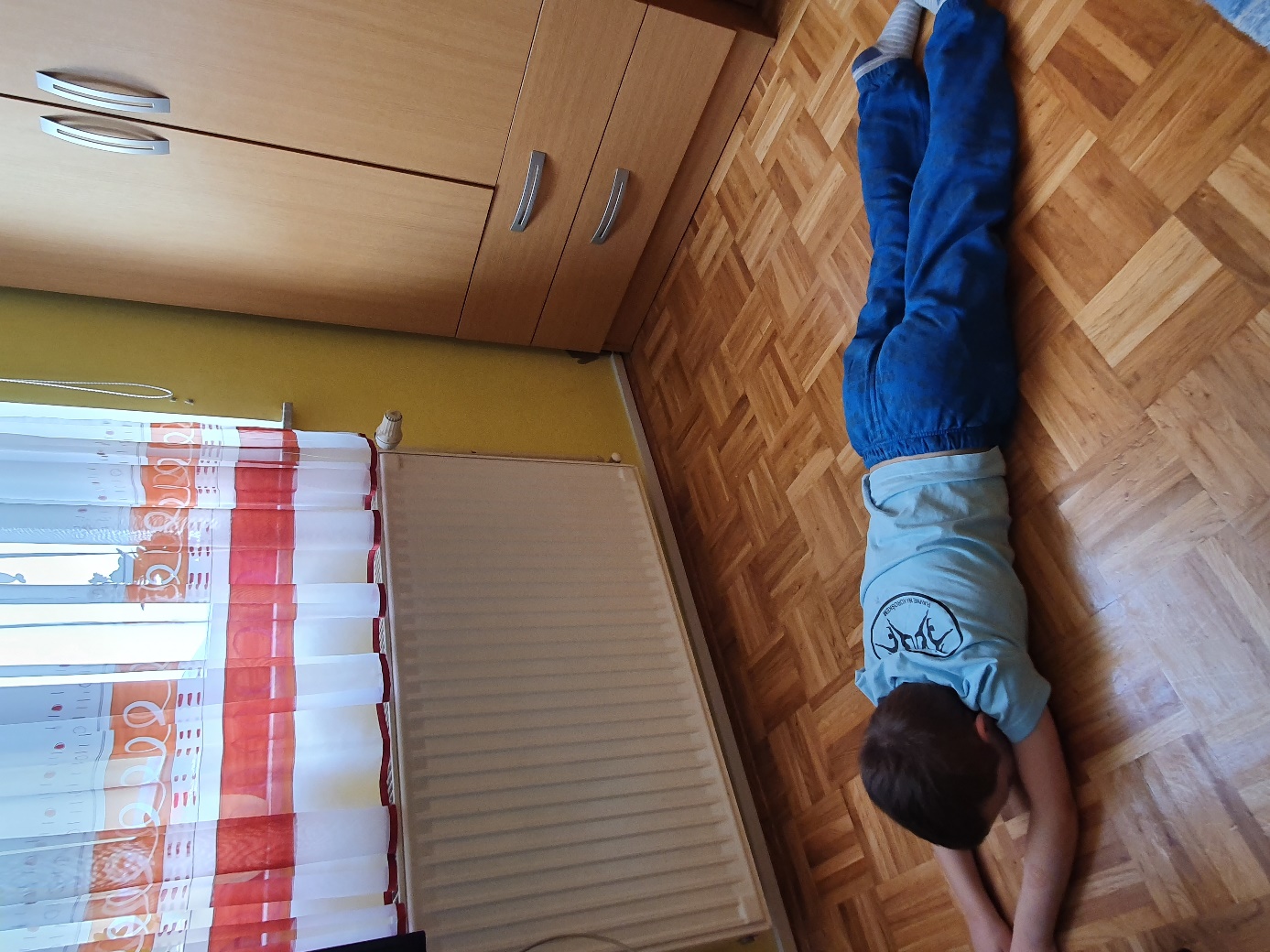 zdaj z rokami potolče po tleh;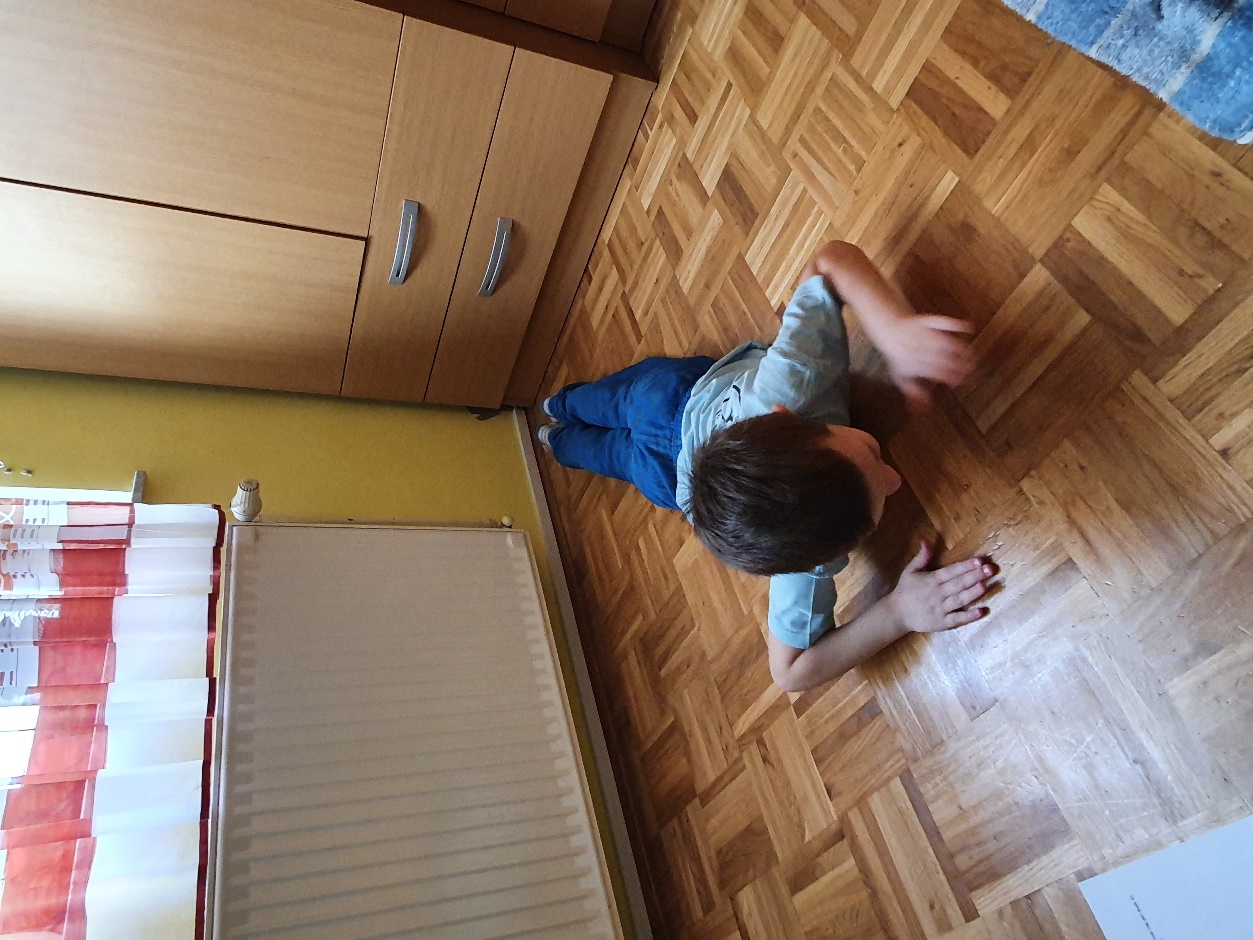 še vedno leži na trebuhu, zdaj se z eno nogo brcne v rit, nato z drugo;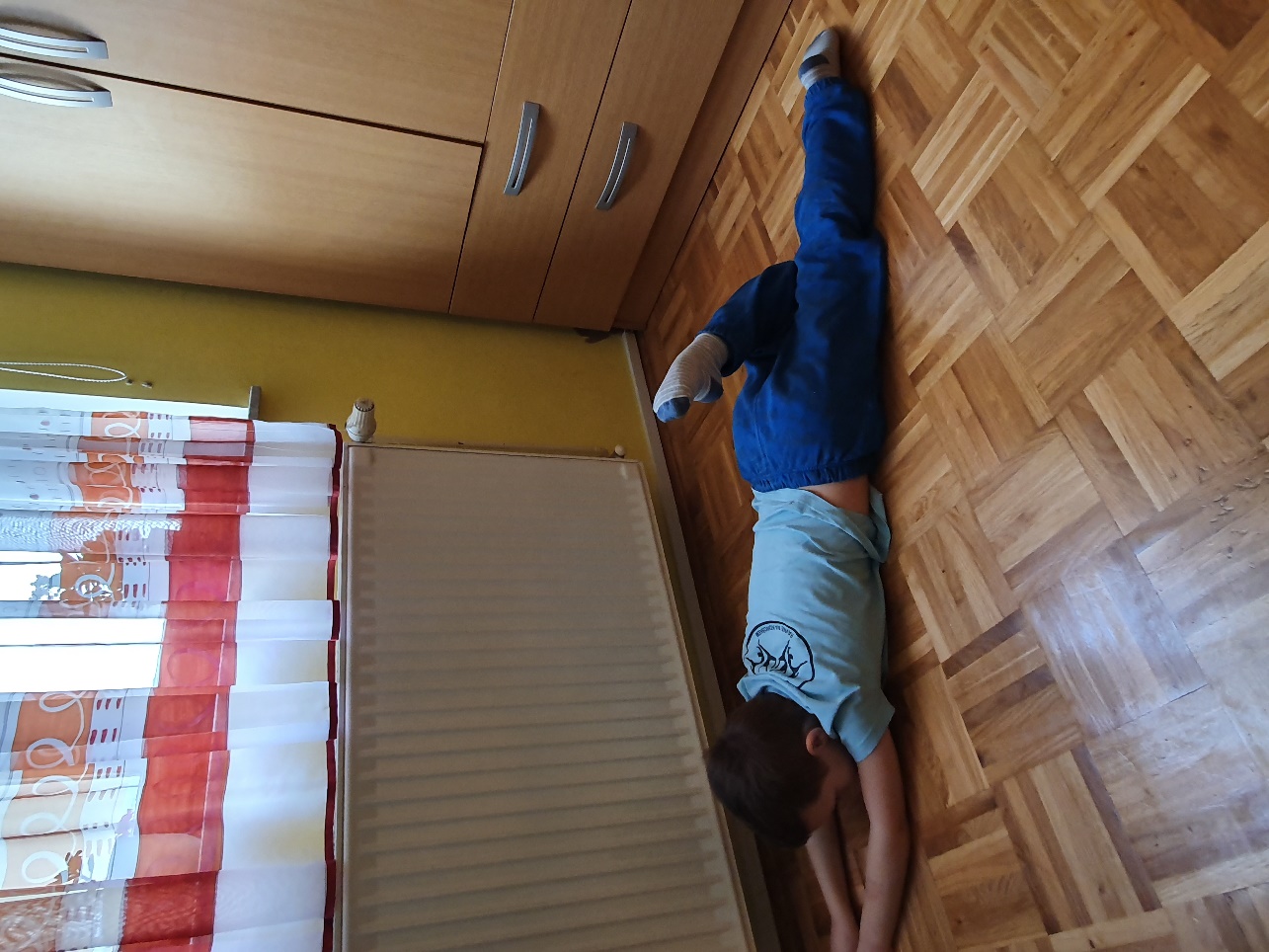 potem z obema nogama hkrati;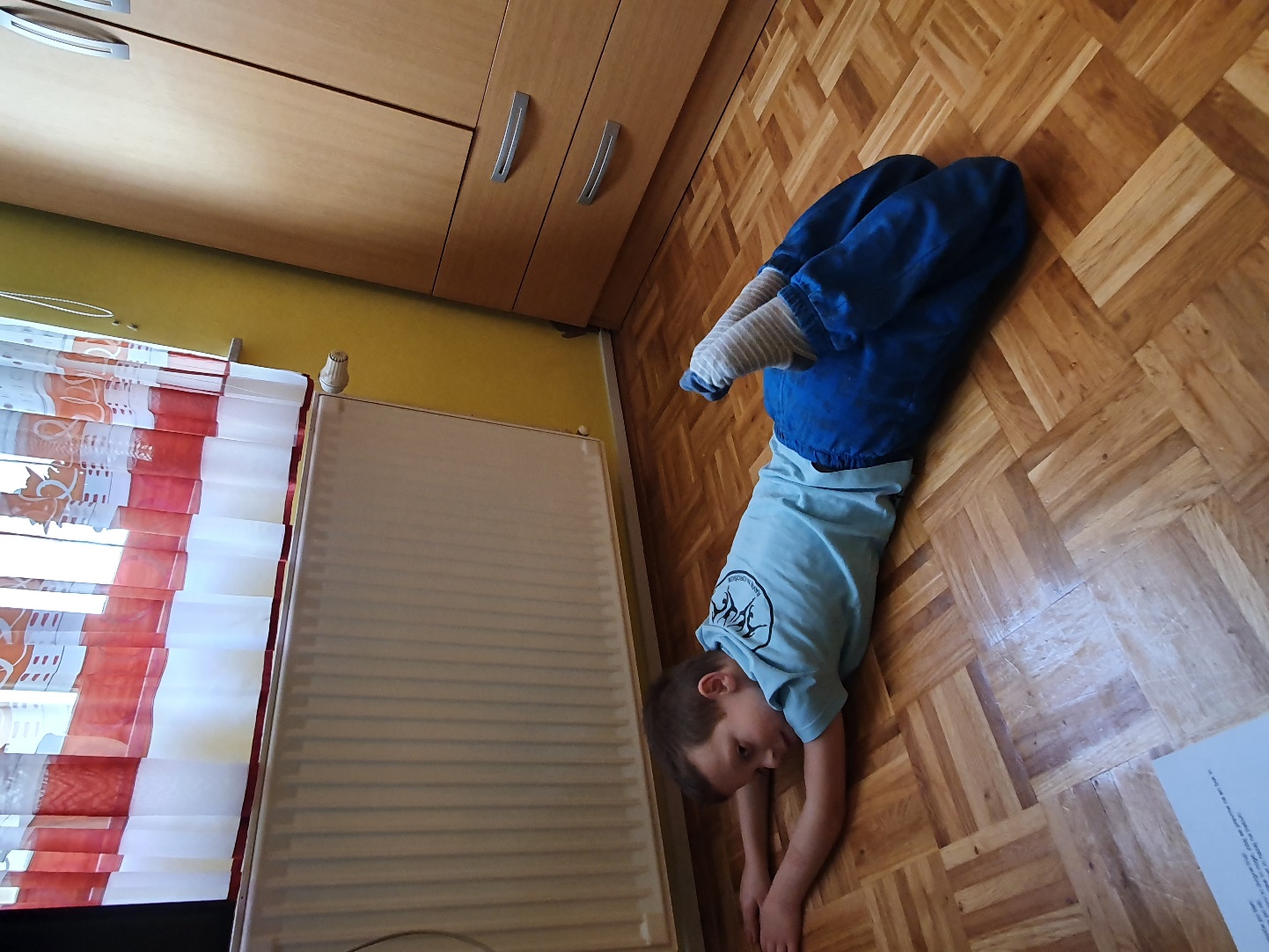 z rokami si naredi oporo in dvigne trup.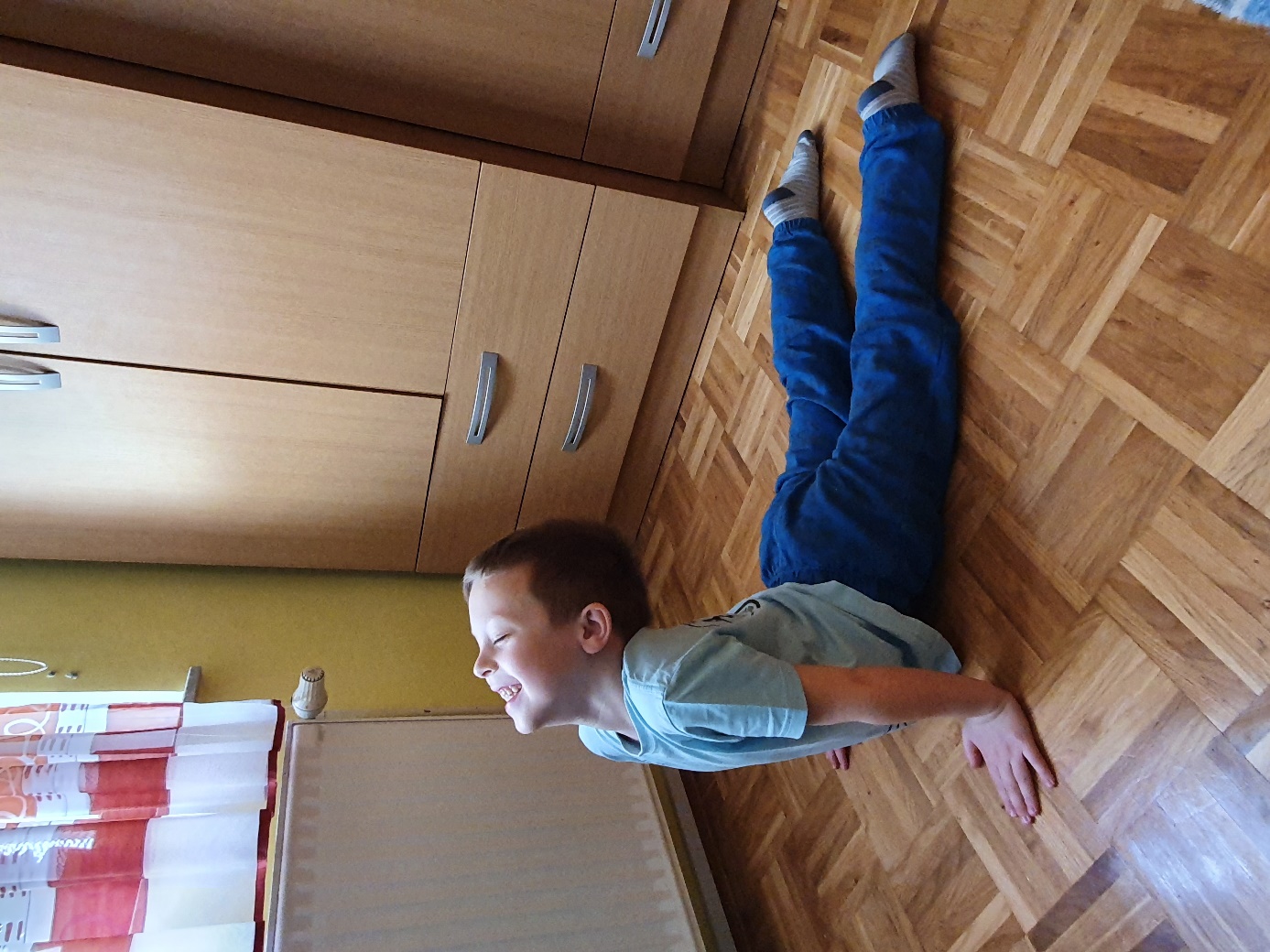 Bravo, uspelo ti je .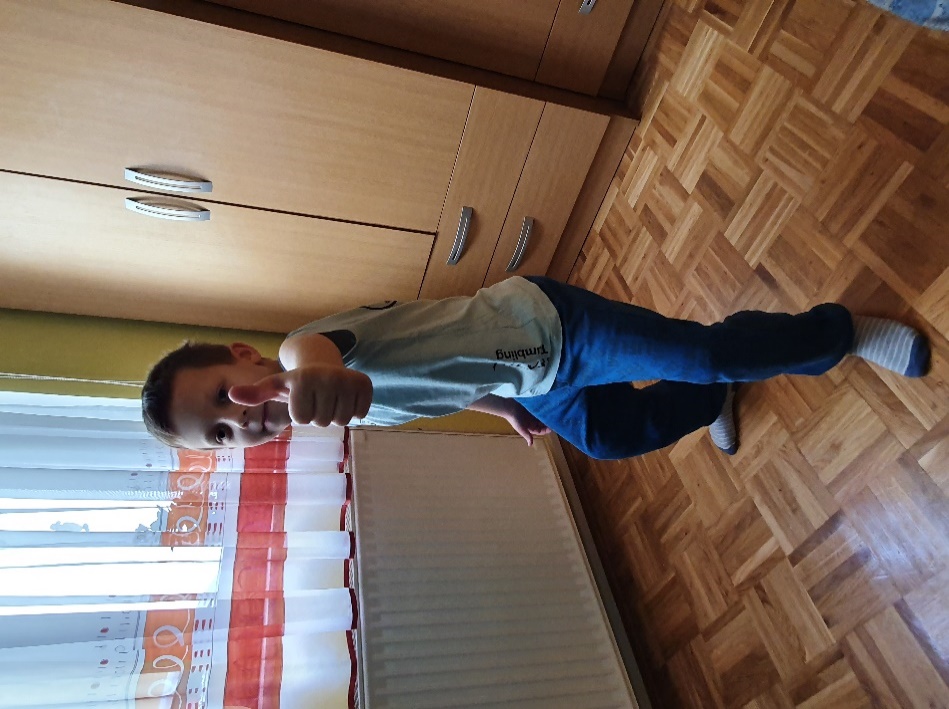   Vodja obogatitvene dejavnosti Mali telovadec: Jasmina Boromisa Jurčič